ПАСПОРТ ПРОГРАММЫХАРАКТЕРИСТИКА СУЩЕСТВУЮЩЕГО СОСТОЯНИЯ ТРАНСПОРТНОЙ ИНФРАСТРУКТУРЫАнализ положения субъекта Российской Федерации в структуре пространственной организации Российской Федерации, анализ положения поселения в структуре пространственной организации субъектов Российской ФедерацииСевастьяновское сельское поселение находится на севере муниципального образования Приозерский муниципальный район Ленинградской области. Административный центр – п. Севастьяново расположен в 35 км от административного центра муниципального образования Приозерский муниципальный район – города Приозерск и в 180 км от административного центра Ленинградской области – города Санкт-Петербург. Общая площадь земель в границах Севастьяновского сельского поселения – 38570 га (около 7 % от площади муниципального образования Приозерский муниципальный район).Граница Севастьяновского сельского поселения проходит по смежеству:в южной части с Мельниковским и Ларионовским сельскими поселениями;на востоке – с Приозерским и Кузнечнинским городскими поселениями муниципального образования Приозерский муниципальный район Ленинградской области;на западе с Выборгским муниципальным районом Ленинградской области;в северной части – с Республикой Карелия.В состав Севастьяновского сельского поселения входит 9  населенных пунктов:Поселок Севастьяново является административным центром Севастьяновского сельского поселения.Действующих промышленных и сельскохозяйственных предприятий на территории Севастьяновского сельского поселения нет.В системе транспортного обслуживания Севастьяновского сельского поселения участвуют железнодорожный и автомобильный транспорт.В восточной части с севера на юг территорию сельского поселения пересекают важные транспортные магистрали: железная дорога Санкт-Петербург – Сортавала и автодорога федерального значения А 121 «Сортавала» (Санкт-Петербург – Сортавала – автомобильная дорога Р 21 «Кола»).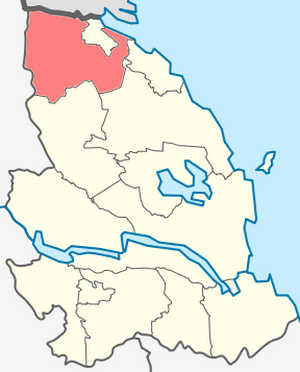 Рисунок 2.1 – Территориальное расположение МОСевастьяновскоесельское поселение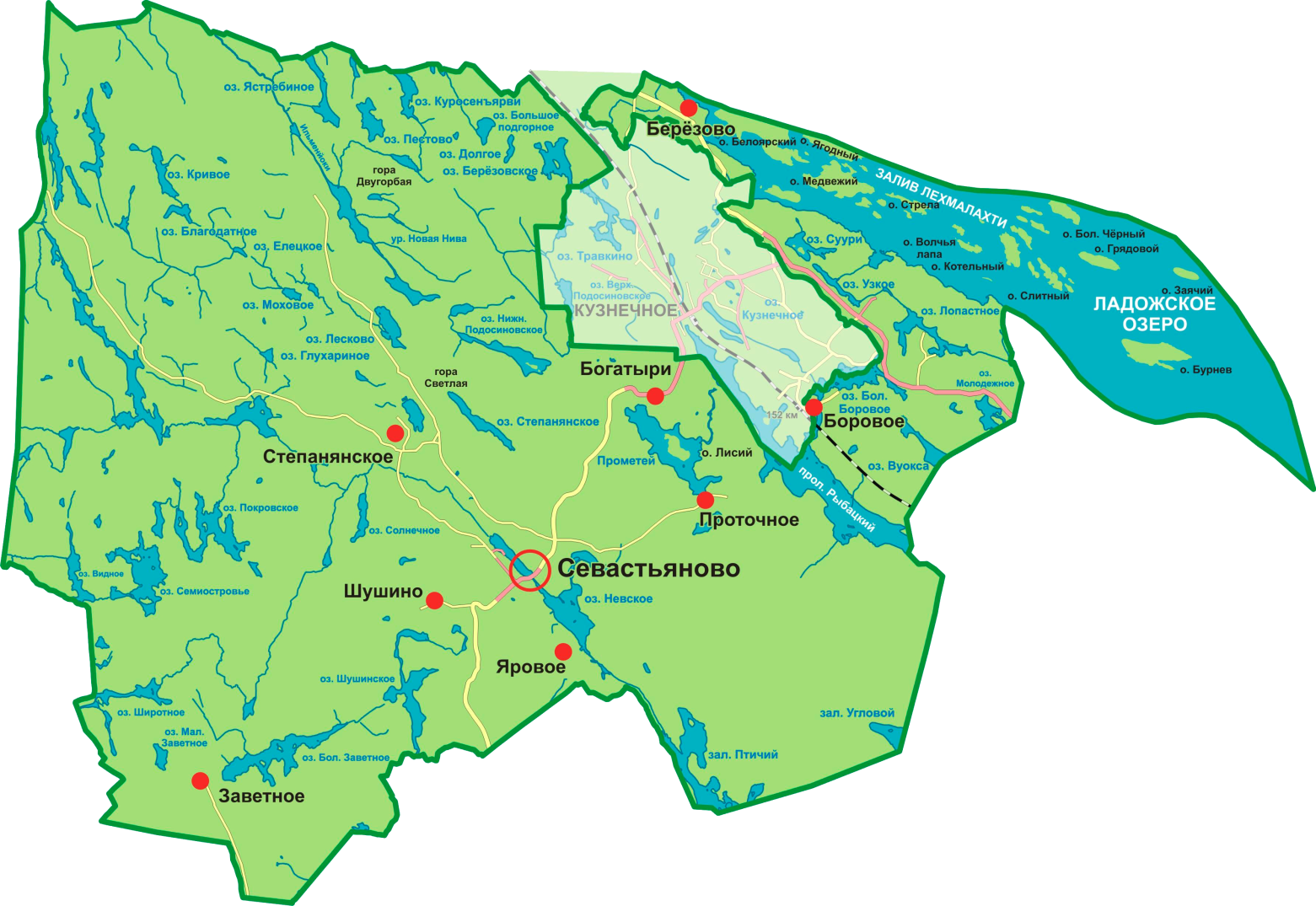 Рисунок 2.2 – Расположение Административного центра – п. СевастьяновоСоциально-экономическая характеристика поселения, характеристика градостроительной деятельности на территории поселения, включая деятельность в сфере транспортаДемографическая ситуацияТаблица 2.1.Динамика численности населения по годамРисунок 2.3 – Изменение численности населения за период 2008-2016 годыОсновными факторами, определяющими численность населения, является естественное движение (естественный прирост-убыль) населения, складывающееся из показателей рождаемости и смертности, а также механическое движение населения (миграция).Социальная инфраструктураВ п. Севастьяново в одном здании расположеныСтепанянская основная общеобразовательная школа и детский сад № 30.Таблица 2.2Перечень общеобразовательных школ и дошкольных образовательных учрежденийОбеспеченность детей местами в дошкольных учреждениях по СП 42.13330.2011 должна составлять 85 % от численности детей соответствующей возрастной группы. Таким образом, нормативное количество мест в детском саде Севастьяновского сельского поселения должно составлять 31 место, то есть дефицита мест не наблюдается.В целом по муниципальному образованию на каждые 100 мест, имеющиеся в школе, приходится 85 посещающих их ребенка. В соответствии с СП 42.13330.2011 необходим 100 % охват детей неполным средним образованием (девятилетняя основная общеобразовательная школа) и 75 % охват детей в старших классах (10 й и 11 й классы) при обучении в одну смену. Такой норматив установлен в связи с тем, что учащиеся старших классов могут получать образование в дневных общеобразовательных школах, колледжах, а также в учреждениях начального профессионального образования или доучиваться в вечерней школе. Нормативно необходимое число школьных мест составляет порядка 72. Существующее школьное здание рассчитано на большее число учащихся, чем требуется по нормативу. Таким образом, мощность общеобразовательного учреждения сельского поселения можно считать достаточной.Социально-экономическая ситуацияРазвитие промышленных производств в Севастьяновском сельском поселении отсутствует. Учреждения и организации сельского поселения в статистической отчетности представлены непромышленными видами деятельности.Из 34 зарегистрированных на территории Севастьяновского сельского поселения крестьянских фермерских хозяйства, действует только одно – хозяйство Ветшева А.П. На территории сельского поселения находятся производственные площадки (садки) по разведению рыбы, принадлежащие ООО «Сельскохозяйственное предприятие «Кузнечное» (предприятие зарегистрировано в соседнем Кузнечнинском городском поселении).Жилищный фондХарактеристика существующего жилищного фонда по этажности приведена в таблице.Таблица 2.3Структура существующего фонда по этажности (в %)Порядка 90 % жилищного фонда Севастьяновского сельского поселения составляют индивидуальные жилые дома с участками. Ветхого и аварийного фонда нет. Уровень износа жилищного фонда составляет примерно 37%.По данным Приозерского бюро технической инвентаризации за последние 10 лет строительство муниципальных жилых домов в Севастьяновском сельском поселении не велось, объемы строительства частного жилищного фонда незначительны.Норма предоставления площади жилого помещения по договору социальной найма в Севастьяновском сельском поселении определена в размере 15 кв. м. общей площади на человека.Два индивидуальных жилых дома в п. Севастьяново попадают в границы санитарно-защитных зон от кладбища и ямы Беккари для утилизации биологических отходов.В границы санитарных разрывов попадают:от железнодорожных путей Санкт-Петербург – Сортавала: садовые участки в СНТ «Урожайное», СНТ «Боровое 2»;от автодороги А 121 «Сортавала»: дачная застройка в ДНП «Островное» и индивидуальная жилая застройка в поселке Берёзово;от автодороги Сапёрное – Мельниково – Кузнечное: индивидуальная жилая застройка в поселках Севастьяново и Богатыри;от подъезда к п. Шушино индивидуальная жилая застройка в п. Шушино.Транспортная инфраструктураВ системе транспортного обслуживания Севастьяновского сельского поселения участвуют железнодорожный и автомобильный транспорт.В восточной части с севера на юг территорию сельского поселения пересекают важные транспортные магистрали: железная дорога Санкт-Петербург – Сортавала и автодорога федерального значения А 121 «Сортавала» (Санкт-Петербург – Сортавала – автомобильная дорога Р 21 «Кола»).Характеристика функционирования и показатели работы транспортной инфраструктуры по видам транспортаАвтомобильные дороги и автотранспортТранспортный каркас формируется автодорогой федерального значения и автодорогами регионального значения, обеспечивающими транспортные связи сельского поселения с административными центрами муниципального образования Приозерский муниципальный район и Ленинградской области, с соседними муниципальными образованиями. Корреспонденции между населенными пунктами внутри сельского поселения осуществляются по дорогам регионального (межмуниципального) и местного значения.Эксплуатационная длина автомобильных дорог общего пользования составляет 42,403 км, в т.ч. с твердым покрытием – 17 %.На пересечениях региональных автодорог с реками на территории сельского поселения имеется 2 мостовых перехода:А/д Севастьяново – Степанянское около п. Степанянское;А/д подъезд к д. Проточное около д. Проточное;Пути сообщения в населенных пунктах сельского поселения представлены в основном улицами, дорогами и проездами, имеющими грунтовое покрытие.Пассажирские перевозки на территории Севастьяновского сельского поселения осуществляет ООО «Питеравто».Муниципальное образование имеет регулярное автобусное сообщение. Автобусный маршрут связывает п. Севастьяново с г.п. Кузнечное и г. Приозерск. Протяженность автомобильных дорог с автобусным сообщением –10 км. Автобусным движением охвачены только следующие населенные пункты: поселки Богатыри, Севастьяново, Шушино. Количество рейсов автобуса – 4 раза в сутки.Общее количество зарегистрированных автомобилей в сельском поселении – 115 ед. Уровень обеспеченности населения легковыми автомобилями мал и составляет порядка 143 ед./тыс. жителей.Хранение легковых автомобилей, принадлежащих жителям Севастьяновского сельского поселения, происходит в основном на придомовых участках. Объекты обслуживания автомобилей на территории сельского поселения отсутствуют.Железнодорожный транспортНа востоке Севастьяновского сельского поселения с севера на юг территорию пересекает электрифицированная железная дорога сообщения Санкт-Петербург – Приозерск – Сортавала (протяженность в пределах сельского поселения – порядка ). На линии курсируют электропоезда Санкт-Петербург – Кузнечное, Кузнечное – Сортавала и поезд дальнего следования Санкт-Петербург – Костомукша. На территории сельского поселения располагается одна железнодорожная станция – пл.  (Капеасалми) (за 2016 год отправлено 4,7 тыс. пассажиров). Ближайшая от административного центра Севастьяновского сельского поселения (п. Севастьяново) станция – Кузнечное.Водный и воздушный транспортВодный и воздушный виды транспорта на территории сельского поселения не получили должного развития.Тем не менее, побережье Ладожского озера обладает условиями для развития грузового и пассажирского водного транспорта, а также яхтинга. На территории сельского поселения в п. Берёзово располагается 2 базы-стоянки маломерного флота 3–5 разряда (вместимостью 30–500 судов).На территории Севастьяновского сельского поселения (вблизи п. Яровое) располагается вертолетная площадка с бетонным типом покрытия.Транспортная доступностьДля анализа обеспеченности населения различными видами транспорта в проекте генерального плана были построены зоны часовой транспортной доступности по полным затратам времени на передвижения от административного центра поселения – п. Севастьяново. При этом транспортная доступность рассматривалась как при использовании автобуса, так и при использовании легкового автомобиля, удельный вес которого в пассажирских перевозках уже в настоящее время весьма ощутим.Зона часовой транспортной доступности п. Севастьяново при использовании автомобиля охватывает все населенные пункты Севастьяновского сельского поселения.В пределы зоны часовой транспортной доступности при использовании автобуса укладываются 6 населенных пунктов (Богатыри, Проточное, Севастьяново, Степанянское, Шушино, Яровое) где сосредоточено 97 % от общей численности населения. Заветное, Гранитное, Берёзово находятся в неблагоприятной ситуации с точки зрения транспортной доступности при использовании автобуса.Приемлемая 1,5 – часовая транспортная доступность районного центра – г. Приозерска обеспечивается как при использовании легкового автомобиля, так и автобуса для 95% населения.Улично-дорожная сеть и внутригородской транспорт Улично-дорожная сеть населенных пунктов представляет собой преимущественно прямоугольную планировочную схему. Связь между ними обеспечивают автодороги регионального и местного значения.Внутригородского транспорта на территории муниципального образования Севастьяновскоесельское поселение не имеется.Объекты транспортного обслуживания (АЗС, СТО и т.п.) на территории поселения отсутствуют.Характеристика сети дорог поселения, параметры дорожного движения, оценка качества содержания дорогДорожно – транспортная сеть МО Севастьяновскоесельское поселение состоит из дорогIII, IV и V категорий, предназначенных для не скоростного движения с двумя полосами движения шириной полосы 3 метра. В таблице ниже, приведен перечень муниципальных дорог муниципального образования. Дороги расположены в границах населенного пункта в связи с этим скоростной режим движения, в соответствии с п. 10.2 ПДД, составляет 60 км/ч с ограничением на отдельных участках до 20 км/ч. Основной состав транспортных средств представлен легковыми автомобилями, находящимися в собственности у населения.Таблица 2.4Перечень дорог МО Севастьяновскоесельское поселениеДороги в МО Севастьяновскоесельское поселение различаются по типу покрытия, информация о протяжённости дорог с распределением по типам покрытия представлена в таблице.Таблица 2.5Состав дорог по типам покрытияРисунок 2.4 – Долевое распределение по типам покрытияМеханизированную уборку дорог регионального значения осуществляет ГП «ПриозерскоеДРСУ». Механизированную уборку дорог местного значения осуществляет МП «ПРАУ», а также на основании договоров, заключаемых с организациями и индивидуальными предпринимателями.В состав работ входит:Содержание муниципальных автомобильных дорог и тротуаров, включающие в себя работы с учётом сезонных условий по уходу за дорожными одеждами, полосой отвода, земляного полотна, системой водоотвода, дорожными сооружениями – элементами обустройства дорог; озеленению; организации и безопасности движения и прочие работы, в результате которых поддерживается транспортно-эксплуатационное состояние дорог, тротуаров и дорожных сооружений в соответствии с действующей нормативной документацией;Борьба с зимней скользкостью с уборкой снежных валов с обочин;Содержание автобусных остановок и прилегающей к остановкам территории;Нанесение вновь и восстановление изношенной горизонтальной разметки;Содержание в чистоте и порядке стоянок автомобилей (парковок);Содержание перекрестков, пешеходных переходов, индикаторов пешеходных переходов, а также подъездных дорог к пожарным водоёмам и площадок перед ними.Монтаж/демонтаж искусственных неровностей для принудительного снижения скорости по соответствующему распоряжению Заказчика;Работы по содержанию, монтажу (установке) и демонтажу дорожных знаков в соответствии со схемой установки дорожных знаков предоставленной Заказчиком.Проверка качества выполнения работ осуществляется по согласованному графику, с составлением итогового акта оценки качества содержания муниципальных автодорог в соответствии с утвержденными критериями.Анализ состава парка транспортных средств и уровня автомобилизации в поселении, обеспеченность парковками (парковочными местами)По данным ОГИБДД ОМВД России по Приозерскому району автомобильный парк в МО Севастьяновское сельское поселение преимущественно состоит из легковых автомобилей, в подавляющем большинстве принадлежащих частным лицам.Таблица 2.6Состав парка транспортных средствСогласно статистическим данным отмечается рост количества транспортных средств и долевое изменение состава.Таблица 2.7Оценка уровня автомобилизации населенияСпециализированные парковочные комплексы и гаражные кооперативы в МО Севастьяновскоесельское поселение отсутствуют. Хранение прочего личного автомобильного транспорта в пределах индивидуальной жилой застройки осуществляется на приусадебных участках.Временное хранение транспортных средств также осуществляется на дворовых территориях жилых комплексов.Характеристика работы транспортных средств общего пользованияВ МО Севастьяновское сельское поселение, обслуживание населения общественным транспортом не предусмотрено. Передвижение по территории населенного пункта осуществляется с использованием личного транспорта либо в пешем порядке.Пассажирские перевозки на территории Севастьяновского сельского поселения осуществляет ООО «Питеравто».Муниципальное образование имеет регулярное автобусное сообщение. Автобусный маршрут связывает п. Севастьяново с г.п. Кузнечное и г. Приозерск. Протяженность автомобильных дорог с автобусным сообщением –10 км. Автобусным движением охвачены только следующие населенные пункты: поселки Богатыри, Севастьяново, Шушино. Количество рейсов автобуса – 4 раза в сутки.Участок Приозерск – Кузнечное является электрифицированным. На линии курсируют электропоезда Санкт-Петербург – Кузнечное, Кузнечное – Сортавала, также транзитом проходит поезд дальнего следования Санкт-Петербург – Костомукша.Таблица 2.8Расписание движения электропоездов по станции КузнечноеИнформация об объемах пассажирских перевозок необходимая для анализа пассажиропотока отсутствует.Характеристика условий пешеходного и велосипедного передвиженияУлично-дорожная сеть внутри населенных пунктов, как правило, неблагоустроена. Требуется формирование пешеходных тротуаров, необходимых для упорядочения движения пешеходов, укладка асфальтобетонного покрытия, ограничения дорожного полотнаСпециализированные дорожки для велосипедного передвижения на территории сельского поселения не предусмотрены. Движение велосипедистов осуществляется в соответствии с требованиями ПДД по дорогам общего пользования.Характеристика движения грузовых транспортных средств, оценка работы транспортных средств коммунальных и дорожных службОсновными предприятиями, осуществляющими грузовые перевозки на территории МО Севастьяновскоесельское поселение, являются:ООО «Яровое». Основным видом деятельности является животноводство.Маршрут движения автотранспорта указаны на рисунке 2.5. Более подробную карту см. в Приложении 1.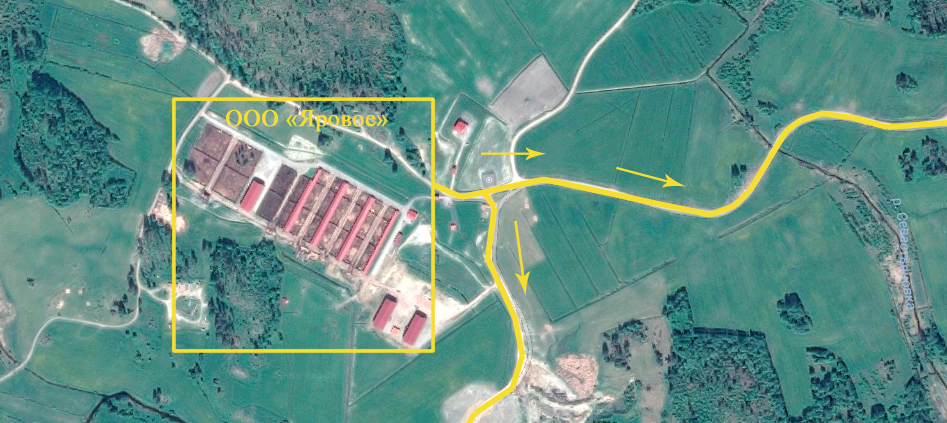 Рисунок 2.5 – Схема движения автотранспорта ООО «Яровое».Маршруты движения грузового транспорта пролегают без заезда в жилую зону. Это создает условия для снижения уровня загрязнения атмосферного воздуха, особенно в периоды преобладания ветров, снижает нагрузку на дорожно – транспортную сеть сельского поселения и уровень аварийности.Механизированная уборка.Механизированную уборку дорог регионального значения осуществляет ГП «Приозерское ДРСУ». Механизированную уборку дорог местного значения осуществляет МП «ПРАУ», а также на основании договоров, заключаемых с организациями и индивидуальными предпринимателями.Таблица 2.9Характеристикаспецавтотранспорта МП «ПРАУ» по зимней и летней уборкеРучная уборка.Уборка улиц в летнее и зимнее время производится с использованием ручного труда. На территории МОСевастьяновское сельское поселение уборку осуществляют 3 дворников:Дворники работают 4 дней в неделю по 8 часов в день. В осенне-зимний период устанавливается гибкий режим работы. Для рабочих по комплексной уборке и санитарному содержанию жилищно-эксплуатационных участков обязателен выход на работу в период снегопадов и гололеда для своевременной уборки снега и подсыпки песком тротуаров и дорожек с последующим переносом времени отдыха.Анализ уровня безопасности дорожного движенияСитуация, связанная с аварийностью на транспорте, неизменно сохраняет актуальность в связи с несоответствием дорожно-транспортной инфраструктуры потребностям участников дорожного движения, их низкой дисциплиной, а также недостаточной эффективностью функционирования системы обеспечения безопасности дорожного движения.В настоящее время решение проблемы обеспечения безопасности дорожного движения является одной из важнейших задач.По итогам 11 месяцев 2016 года на территории всего Приозерского района зарегистрировано 480 дорожно-транспортных происшествия. Подробная информация в таблице.Таблица 2.10Оценка дорожной ситуацииДля эффективного решения проблем, связанных с дорожно-транспортной аварийностью, непрерывно обеспечивать системный подход к реализации мероприятий по повышению безопасности дорожного движения.Оценка уровня негативного воздействия транспортной инфраструктуры на окружающую среду, безопасность и здоровье населенияКоличество автомобильного транспорта в МО Севастьяновскоесельское поселение составляет 115 ед. Предполагается дальнейший рост пассажирского и грузового транспорта.Рассмотрим отдельные характерные факторы, неблагоприятно влияющие на здоровье.Загрязнение атмосферы. Выбросы в воздух дыма и газообразных загрязняющих веществ (диоксид азота (NO2), диоксид серы (SO2) и озон (О3)) приводят вредным проявлениям для здоровья, особенно к респираторным аллергическим заболеваниям.Воздействие шума. Автомобильный, железнодорожный и воздушный транспорт, служит главным источником бытового шума. Приблизительно 30% населения России подвергается воздействию шума от автомобильного транспорта с уровнем выше 55 дБ. Это приводит к росту риска сердечно-сосудистых и эндокринных заболеваний. Воздействие шума влияет на познавательные способности людей, мотивацию, вызывает раздражительность.Снижение двигательной активности. Исследования показывают тенденцию к снижению уровня активности у людей, в связи с тем, что все больше людей предпочитают передвигаться при помощи автотранспорта. Недостаточность двигательной активности приводит к таким проблемам со здоровьем как сердечно-сосудистые заболевания, инсульт, диабет типа II, ожирение, некоторые типы рака, остеопороз и вызывают депрессию.Учитывая сложившуюся планировочную структуру и характер дорожно – транспортной сети, можно сделать вывод о сравнительной благополучности экологической ситуации в части воздействия транспортной инфраструктуры на окружающую среду, безопасность и здоровье человека.Отсутствие участков дорог с интенсивным движением особенно в районах жилой застройки, где проходят в основном внутри квартальные дороги, прохождение маршрутов грузового автотранспорта в южной и западной части поселения без захода в жилую зону, позволяет в целом снизить загрязнённость воздуха. Повышение уровня загрязнения атмосферного воздуха возможно в зимний период, что связано с необходимостью прогрева транспорта, а также в периоды изменения направления ветра.Источником возможного шумового (акустического) загрязнения может являться железнодорожный транспорт при движении по маршруту Санкт-Петербург – Кузнечное – Костомукша.Учитывая сравнительно высокий уровень автомобилизации населения, 144 ед. ТС/1000 человек, немаловажным является снижение уровня двигательной активности.Для эффективного решения проблем загрязнения воздуха, шумового загрязнения, снижения двигательной активности, связанных с использованием транспортных средств, необходимо вести разъяснительную работу среди жителей направленную на снижение использования автомобильного транспорта при передвижении в границах населенного пункта. Необходимо развивать инфраструктуру, ориентированную на сезонное использование населением велосипедного транспорта и пешеходного движения.Характеристика существующих условий и перспективы развития и размещения транспортной инфраструктуры поселенияСельское поселение занимает периферийное положение относительно основных транспортных коммуникаций муниципального района. Однако, на территории есть возможности для дальнейшего развития всех видов транспорта, включая воздушный и водный.Сеть автомобильных дорог не получила должного развития. Плотность дорог с твердым покрытием составляет 81 км/1000 кв. км, что значительно ниже показателя в среднем по муниципальному району (218 км/1000 кв. км). У ряда населенных пунктов (Яровое, Гранитное, Проточное) отсутствует связь с сетью дорог общего пользования с твердым покрытием. Значительная доля дорог характеризуются неудовлетворительным техническим состоянием и требует капитального ремонта.Более 90 % населения проживает в зонах благоприятной транспортной доступности от административного центра Севастьяновского сельского поселения (п. Севастьяново). Однако ряд населенных пунктов не обслуживается общественным пассажирским транспортом.Улицы и проезды в населенных пунктах сельского поселения в основном имеют грунтовое покрытие. Состояние улиц и дорог, интенсивно используемых транспортом, является неудовлетворительным. Для создания благоприятных условий жизнедеятельности населения требуется устройство на них твердого покрытия.Проектом СТП муниципального образования Приозерский муниципальный район на территории Севастьяновского сельского поселения предусматривается реконструкция существующей автодорожной сети, а также строительство новых автодорог. Это выражается в следующих мероприятиях:Реконструкция существующей федеральной трассы А-121 «Сортавала» с учетом возможности её спрямления с доведением параметров автодороги до характеристик I-II технической категории на расчетный срок;Реконструкция автодороги регионального значения Сапёрное – Мельниково – Кузнечное до соответствия параметрам III технической категории;Приведение в нормативное состояние следующих автодорог местного значения (находящихся на балансе Ленинградской области) с устройством усовершенствованного покрытия:Севастьяново – Яровое;Подъезд к п. Проточное;Подъезд к п. Шушино.Реконструкция автодороги местного значения (находящейся на балансе муниципального образования Приозерский муниципальный район) Шушино – Заветное до соответствия параметрам IV технической категории.Приведение в нормативное состояние следующих автодорог местного значения (находящихся на балансе муниципального образования Приозерский муниципальный район) с устройством усовершенствованного покрытия:Севастьяново – Проточное;Севастьяново – Степанянское;Проточное – Гранитное.Строительство следующих автодорог местного значения (IV технической категории) позволит улучшить межпоселенческие связи в муниципальном образовании Приозерский муниципальный район:продолжение а/д Севастьяново – Яровое для связи с Мельниковским сельским поселением (протяженность в пределах Севастьяновского сельского поселения – );Степанянское – граница Республики Карелия (протяженность в пределах Севастьяновского сельского поселения – );Заветное – Маслово (Выборгский муниципальный район) протяженность в пределах Севастьяновского сельского поселения – .По состоянию на 01 января 2016 г., по ряду объективных причин, мероприятия в части развития улично – дорожной сети, предусмотренные генеральным планом, не реализованы.Оценка нормативно-правовой базы, необходимой для функционирования и развития транспортной инфраструктуры поселенияОсновными документами, определяющими порядок функционирования и развития транспортной инфраструктуры, являются:Градостроительный кодекс Российской Федерации от 29.12.2004 № 190-ФЗ (ред. от 03.07.2016) (с изм. и доп., вступ. в силу с 01.09.2016);Воздушный кодекс Российской Федерации от 19.03.1997 № 60-ФЗ(ред. от 06.07.2016);Федеральный закон от 08.11.2007 № 257-ФЗ (ред. от 15.02.2016) «Об автомобильных дорогах и о дорожной деятельности в Российской Федерации и о внесении изменений в отдельные законодательные акты Российской Федерации»;Федеральный закон от 10.12.1995 № 196-ФЗ  «О безопасности дорожного движения» (ред. от 03.07.2016 с изменениями, вступившими в силу с 15.07.2016);Федеральный закон от 10.01.2003 № 17-ФЗ (ред. от 03.07.2016) «О железнодорожном транспорте в Российской Федерации»;Федеральный закон от 10.01.2002 г. № 7-ФЗ «Об охране окружающей среды» (в ред. от 03.07.2016);Постановление Правительства РФ от 23.10.1993 № 1090 (ред. от 10.09.2016) «О Правилах дорожного движения»;Постановление Правительства РФ от 25.12.2015 № 1440 «Об утверждении требований к программам комплексного развития транспортной инфраструктуры поселений, городских округов»;Государственный стандарт РФ ГОСТ Р 50597-93 «Автомобильные дороги и улицы. Требования к эксплуатационному состоянию, допустимому по условиям обеспечения безопасности дорожного движения».Постановление Главного государственного санитарного врача РФ от 25.09.2007 № 74 Санитарные правила СанПиН 2.2.1/2.1.1.1200-03 «Санитарно-защитные зоны и санитарная классификация предприятий, сооружений и иных объектов»;Генеральный план МО Севастьяновскоесельское поселение.«Состояние окружающей среды Ленинградской области» Администрация Ленинградской области Комитет по природным ресурсам и охране окружающей природной среды .Средства массовой информации (интернет-сайты администраций муниципальных образований и т.д.).Таким образом, следует отметить, что на федеральном и региональном уровне нормативно-правовая база необходимая для функционирования и развития транспортной инфраструктуры сформирована.В соответствии с частью 2 статьи 5 Федерального закона «О внесении изменений в градостроительный кодекс Российской Федерации и отдельные законодательные акты Российской Федерации» №456-ФЗ от 29 декабря 2014 года, необходимо разработать и утвердить программу комплексного развития транспортной инфраструктуры поселения.В соответствии с Федеральным законом «Об общих принципах местного самоуправления в Российской Федерации» №131-ФЗ от 6 октября 2003 года (в ред. от 03.07.2016 г.), а также п. 8 статьи 8 «Градостроительного кодекса Российской Федерации» №190-ФЗ от 29 декабря 2004 года (в ред. 03.07.2016г.), разработка и утверждение программ комплексного развития транспортной инфраструктуры поселений, городских округов, требования к которым устанавливаются Правительством Российской Федерации входит в состав полномочий органов местного самоуправления.В соответствии с п. 27 статьи 1 «Градостроительного кодекса Российской Федерации» №190-ФЗ от 29 декабря 2004 года (в ред. 03.07.2016г.) программы комплексного развития транспортной инфраструктуры поселения, городского округа - документы, устанавливающие перечни мероприятий по проектированию, строительству, реконструкции объектов транспортной инфраструктуры местного значения поселения, городского округа, которые предусмотрены также государственными и муниципальными программами, стратегией социально-экономического развития муниципального образования и планом мероприятий по реализации стратегии социально-экономического развития муниципального образования (при наличии данных стратегии и плана), планом и программой комплексного социально-экономического развития муниципального образования, инвестиционными программами субъектов естественных монополий в области транспорта. Программы комплексного развития транспортной инфраструктуры поселения, городского округа должны обеспечивать сбалансированное, перспективное развитие транспортной инфраструктуры поселения, городского округа в соответствии с потребностями в строительстве, реконструкции объектов транспортной инфраструктуры местного значенияПрограмма позволит обеспечить:безопасность, качество и эффективность транспортного обслуживания населения, а также юридических лиц и индивидуальных предпринимателей, осуществляющих экономическую деятельность;доступность объектов транспортной инфраструктуры для населения и субъектов экономической деятельности в соответствии с нормативами градостроительного проектирования;развитие транспортной инфраструктуры в соответствии с потребностями населения в передвижении, субъектов экономической деятельности - в перевозке пассажиров и грузов на территории поселка;развитие транспортной инфраструктуры, сбалансированное с градостроительной деятельностью;условия для управления транспортным спросом;создание приоритетных условий для обеспечения безопасности жизни и здоровья участников дорожного движения по отношению к экономическим результатам хозяйственной деятельности;создание приоритетных условий движения транспортных средств общего пользования по отношению к иным транспортным средствам;условия для пешеходного и велосипедного передвижения населения;эффективность функционирования действующей транспортной инфраструктуры.Оценка финансирования транспортной инфраструктурыФинансирование работ по содержанию и ремонту улично – дорожной сети на территории МО Севастьяновскоесельское поселение, из муниципального бюджета и окружного бюджета в виде субсидий в долевом соотношении.Содержание и ремонт муниципальных дорог осуществляется по договорам, заключенным по результатам проведения аукционов согласно титульному списку благоустройства МО Севастьяновскоесельское поселение, капитальный ремонт дорог выполняется в плановом порядке на основании договоров, заключенных по результатам проведения аукционов в объёме выделенных денежных средств.Общий объем финансирования, необходимый для реализации мероприятий Программы на весь расчетный срок, составляет 358 120 000 рублей, в том числе по годам:2016 год – 0 рублей;2017 год – 14 980 000 рублей;2018 год – 32 780 000 рублей;2019 год –40 205 000рублей;2020 год –57 755 000 рублей;С 2021 по 2025 годы – 34 750 000 рублей;С 2026 по 2030 годы – 176 550 000 рублей;С 2031 по 2035 годы – 1 100 000 рублей.Указанные в настоящей Программе средства, необходимые на реализацию мероприятий Программы, рассчитаны для ремонта автомобильных дорог общего пользования местного значения и улично-дорожной сети, уровень состояния которых требует дополнительных финансовых вложений к возможностям местного бюджета для изготовления проектной документации и строительства дорог улично-дорожной сети.Реальная ситуация с возможностями федерального и краевого бюджетов пока не позволяет обеспечить конкретное планирование мероприятий такого рода даже в долгосрочной перспективе. Таким образом, возможности органов местного самоуправления поселения должны быть сконцентрированы на решении посильных задач на доступной финансовой основе (содержание, текущий ремонт дорог).Расходы на реализацию Программы представлены в пункте 5 Программы. Объемы финансирования муниципальной программы носят прогнозный характер и подлежат уточнениюпри формированию бюджета в установленном порядке.ПРОГНОЗ ТРАНСПОРТНОГО СПРОСА, ИЗМЕНЕНИЯ ОБЪЕМОВ И ХАРАКТЕРА ПЕРЕДВИЖЕНИЯ НАСЕЛЕНИЯ И ПЕРЕВОЗОК ГРУЗОВ НА ТЕРРИТОРИИ ПОСЕЛЕНИЯПрогноз социально-экономического и градостроительного развития поселенияПроведя анализ рисунка 2.3, а также согласно данным Администрации, к расчетному сроку прогнозируется следующая демографическая ситуация (рисунок 3.1).Рисунок 3.1 – Изменение численности населения к расчетному срокуНа расчетный срок сохранится и расширится рекреационная функция Севастьяновского сельского поселения. Численность сезонного населения составит 1,82 тыс. чел. В структуре приезжающих предположительно будет высокая доля людей старших возрастных групп, которые готовы провести в Севастьяновском сельском поселении значительный период времени весенне-летнего сезона. На первую очередь численность сезонного населения составит 2,06 тыс. чел. В качестве исходного варианта для расчета объемов жилищного строительства, сети объектов социальной инфраструктуры на первую очередь и на расчетный срок и для формирования перечня предлагаемых мероприятий по обеспечению населения основными объектами обслуживания принят средний вариант прогноза: на первую очередь – 2,13 тыс. чел, на расчетный срок – 2,66 тыс. чел.Таблица 3.1Прогноз возрастной структуры постоянного населенияРазвитие экономической базыОдной из основных задач развития сельского поселения является привлечение новых инвестиционных ресурсов в экономику. Для решения этой задачи необходимо развитие инвестиционного потенциала с использованием всех конкурентных преимуществ территории, определение приоритетных видов экономической деятельности и определение земельных участков для перспективного освоения.В качестве приоритетных видов деятельности на территории Севастьяновского сельского поселения приняты следующие:сельскохозяйственное производство (фермы по разведению крупного рогатого скота и коз);производственная деятельность, связанная с переработкой сельхозпродукции, деревопереработкой, камнеобработкой и т.п.развитие объектов малого предпринимательства по обслуживанию населения;туристско-рекреационная деятельность, связанная с организацией экологического, водно-спортивного, сельского, культурно-познавательного и ностальгического видов туризма;В настоящее время утвержденных инвестиционных проектов по размещению новых производственных мощностей на территории поселения не имеется.На расчетный срок планируется реконструкция недействующего в настоящее время сельскохозяйственного предприятия по производству молочно-мясной продукции (до 1200 голов), размещение на этой же территории фермы по разведению коз.Кроме того, в поселении планируется развитие обрабатывающих производств. Проектом генерального плана предусматривается выделение следующих промышленных площадок:к северо-западу от п. Богатыри с классом опасности не выше III для размещения деревообрабатывающих производств, предприятий по переработке природного камня и др.между поселками Севастьяново и Богатыри с классом опасности не выше IV для размещения предприятий по переработке сельскохозяйственной продукции, переработке дикорастущих ягод и грибов и т.д.Важную роль в развитии экономического потенциала играет малый бизнес, который способен обеспечить создание дополнительных рабочих мест, формирование оптимальной структуры экономического комплекса и насыщение рынка товарами и услугами.Необходимо увеличивать долю малых предприятий, работающих в сфере предоставления различных видов услуг, в том числе услуг ЖКХ, бытового и социального обслуживания населения, здравоохранения, образования, а также в сфере потребительского рынка, общественного питания, бытового обслуживания и рекреационных услуг.Новое жилищное строительствоВ проекте генерального плана для постоянного населения Севастьяновского сельского поселения принят уровень средней жилищной обеспеченности –  общей площади на человекаВ процессе обсуждения проекта генерального плана в администрации муниципального образования Приозерский муниципальный район с участием представителей администрации Севастьяновского сельского поселения были высказаны предложения о необходимости предусмотреть дополнительные территории для нового жилищного строительства на территории сельского поселения с учетом потребностей жителей Кузнечнинского городского поселения (исходя из отсутствия территориальных ресурсов в городском поселении).В проекте генерального плана Севастьяновского сельского поселения дополнительно предусмотрено выделение  территории для нужд населения Кузнечнинского городского поселения. Указанные территории планируется осваивать под индивидуальное жилищное строительство. Население, которое планируется здесь разместить, в основном будет зарегистрировано в Кузнечнинском городском поселении.Таблица 3.2Расчет объемов нового жилищного строительства на население, проживающее в населенных пунктах Севастьяновского сельского поселенияТаким образом, объем нового жилищного строительства в течение расчетного срока проекта генерального плана составит 40 тыс. кв. м и будет осуществляться за счет коммерческих и частных инвестиций, а также муниципального и областного бюджетов через реализацию целевых программ. Территория, необходимая для размещения всего объема жилищного строительства в Севастьяновском сельском поселении, составит порядка 38,5 га.Среди площадок нового жилищного строительства предусмотрены территории для расселения населения, стоящего в очереди на получение жилья и живущих в домах, которые со временем будут признаны аварийными в связи с износом, а также для бесплатного предоставления в собственность граждан земельных участков под индивидуальное жилищное строительство в соответствии с областным законом от 4 октября 2008 года № 105 оз «О бесплатном предоставлении отдельным категориям граждан земельных участков для индивидуального жилищного строительства на территории Ленинградской области».Таблица 3.3Площадки нового жилищного строительства в населенных пунктах Севастьяновского сельского поселения (с учетом постоянного и сезонного населения)Развитие учреждений и предприятий обслуживанияРасчет потребности в учреждениях и предприятиях обслуживания на проектное население муниципального образования Севастьяновское сельское поселение приведен в таблице 3.4. Расчет произведен с использованием действующих нормативов:Методика определения нормативной потребности субъектов Российской Федерации в объектах социальной инфраструктуры, одобренной распоряжением Правительства Российской Федерации от 19 октября . № 1683-р;«Социальные нормативы и нормы», одобренные распоряжением Правительства Российской Федерации от 3 июля . № 1063-р;Свод правил СП 42.13330.2011 «Градостроительство. Планировка и застройка городских и сельских поселений» (актуализированная редакция СНиП 2.07.01-89*),а также с учетом проекта «Региональных нормативов градостроительного проектирования Ленинградской области».Таблица 3.4Расчет потребности в учреждениях и предприятиях обслуживания населения муниципального образования Севастьяновскоесельское поселение	Выбытие из эксплуатации существующих объектов социальной инфраструктуры в муниципальном образовании не планируется.Прогноз транспортного спроса поселения, объемов и характера передвижения населения и перевозок грузов по видам транспорта, имеющегося на территории поселенияУчитывая сдержанные темпыроста демографической ситуации в поселении можно сделать вывод, что значительного изменения транспортного спроса, объемов и характера передвижения населения на территории Севастьяновскогосельского поселения не планируется.Для повышения качества пассажирских перевозок целесообразно увеличение числа рейсов на существующем автобусном маршруте, а также ввод новых по направлению Кузнечное – Севастьяново – Мельниково.При этом предприятия и организации, предоставляющие автотранспортные услуги населению, обязаны систематически, не реже 1 раза в 5 лет, организовывать обследования пассажиропотока. Полученный в результате обследования материал служит основанием для корректировки маршрутной схемы отдельных маршрутов, составления расписания движения автобусов, организации укороченных маршрутов. Обследование пассажиропотоков проводится в соответствии с действующими нормативными документами.Прогноз развития транспортной инфраструктуры по видам транспортаНа территории Севастьяновского сельского поселения предусматривается реконструкция существующей автодорожной сети, а также строительство новых автодорог.Развитие системы водного транспорта, ориентированного, прежде всего, на туристские и прогулочные маршруты, парусный и водно-моторный спорт предусматривает реанимацию пристаней в п. Берёзово, а также строительство пристаней в следующих населенных пунктах: Севастьяново, Богатыри, Яровое, Гранитное, Степанянское, Заветное. Также в данных местах предлагается организация баз-стоянок маломерного флота.Для повышения транспортной доступности городских и сельских поселений северной части муниципального образования Приозерский муниципальный район предусматривается сооружение и реконструкция ряда объектов малой авиации. В частности, реконструкции подлежит вертолетная площадка вблизи с. Яровое. Новая посадочная площадка вертолетов запроектирована около п. Берёзово.Размещение посадочных площадок необходимо производить с учетом СНиП 32–03–96 «Аэродромы», согласно которому посадочные площадки вертолетов должны располагаться не ближе  от жилой застройки в направлении взлета (посадки) и иметь разрыв между боковой границей посадочной площадки и границей территории жилой застройки не менее 0,3 км. На последующих стадиях проектирования необходимо разработать специальный проект для определения санитарного разрыва вдоль стандартных маршрутов полета в зоне взлета и посадки воздушных судов (СанПиН 2.2.1/2.1.1.1200–03 (новая редакция).Прогноз развития дорожной сети поселенияУчитывая экономическую ситуацию и сложившиеся условия, необходимо разработать и реализовать мероприятия по строительству новых и реконструкции существующих участков улично – дорожной сети исходя из требований организации удобных транспортных связей жилых территорий с местами приложения труда и центрами культурно-бытового обслуживания, с учетом наиболее значительных грузо - и пассажиропотоков, а также пешеходной доступности объектов соцкультбыта и мест приложения труда.Реализация муниципальной программы позволитсохранить существующую сеть автомобильных дорог за счет:качественного содержания;осуществления контроля за перевозкой грузов;инструментальной диагностике технического состояния автомобильных дорог и искусственных сооружений на них;повысить качественные характеристики дорожных покрытий и безопасность дорожного движения за счет проведения целевых мероприятий по ремонту, капитальному ремонту, реконструкции автомобильных дорог;применения новых технологий и материалов;разработки и обновлению проектов организации дорожного движения.Проектом Схемы территориального планирования муниципального образования Приозерский муниципальный район на территории поселения предусматривается существенная реконструкция существующей автодорожной сети. Строительство новых дорог не планируется.В результате реализации Программы планируется достигнуть следующих показателей:Увеличение доли муниципальных автомобильных дорог общего пользования местного значения, соответствующих нормативным требованиям, до 100%;Содержание автомобильных дорог общего пользования местного значения и искусственных сооружений на них в полном объеме. Ремонт автомобильных дорог общего пользования местного значения.Проведение паспортизация безхозяйных участков дорог.Проектирование и строительство тротуаров в центральных частях населенных пунктов Поселения.Проектирование и строительство велосипедных дорожек.Существующие риски по возможности достижения прогнозируемых результатов:риск ухудшения социально-экономической ситуации в стране, что выразится в снижении темпов роста экономики и уровня инвестиционной активности, возникновении бюджетного дефицита, сокращения объемов финансирования дорожной отрасли;риск превышения фактического уровня инфляции по сравнению с прогнозируемым, ускоренный рост цен на строительные материалы, машины, специализированное оборудование, что может привести к увеличению стоимости дорожных работ, снижению объемов строительства, реконструкции, капитального ремонта, ремонта и содержания автомобильных дорог общего пользования местного значения;риск задержки завершения перехода на финансирование работ по содержанию, ремонту и капитальному ремонту автомобильных дорог общего пользования местного значения в соответствии с нормативами денежных затрат, что не позволит в период реализации Программы существенно сократить накопленное в предыдущий период отставание в выполнении ремонтных работ на сети автомобильных дорог общего пользования и достичь запланированных в Программе величин показателей.Прогноз уровня автомобилизации, параметров дорожного движенияС учетом прогнозируемого увеличения количества транспортных средств, без изменения пропускной способности дорог, возможно, повышение интенсивности движения на отдельных участках дорог с образованием незначительных заторов в утренние и вечерние часы.Определение параметров дорожного движения является неотъемлемой частью при определении мероприятий по снижению аварийности на дороге, а так же для совершенствования регулирования дорожного движения на перекрестке. К основным параметрам дорожного движения относят: интенсивность движения, интенсивность прибытия на зеленый сигнал, динамический коэффициент приведения состава транспортного потока, поток насыщения, установившийся интервал убытия очереди автомобилей, коэффициент загрузки полосы движением, доля зеленого сигнала в цикле, коэффициент приращения очереди, средняя длина очереди в автомобилях и метрах, удельное число остановок автомобиля, коэффициент безостановочной проходимости.В поселении на расчетный срок изменений параметров дорожного движения не прогнозируется.Изменения плотности улично-дорожной сети зависит от изменения плотности рабочих мест и средних пассажиропотоков в автобусах.По полученному прогнозу среднее арифметическое значение плотности улично-дорожной сети с 2016г. до 2035 г. существенно не меняется. Это означает, что, несмотря на рост автомобильных потоков, нет потребности в увеличении плотности улично-дорожной сети.Таблица 3.5Прогноз изменения уровня автомобилизации и количество автомобилей у населенияПрогноз показателей безопасности дорожного движенияВ перспективе возможно ухудшение ситуации из-за следующих причин:возрастающая мобильность населения;массовое пренебрежение требованиями безопасности дорожного движения со стороны участников движения;неудовлетворительное состояние автомобильных дорог;недостаточный технический уровень дорожного хозяйства;несовершенство технических средств организации дорожного движения.Чтобы не допустить негативного развития ситуации ,необходимо:Создание современной системы обеспечения безопасности дорожного движения на автомобильных дорогах общего пользования и улично-дорожной сети населенных пунктов муниципального образования;Повышение правового сознания и предупреждения опасного поведения среди населения, в том числе среди несовершеннолетних;Повышение уровня обустройства автомобильных дорог общего пользования.Таблица 3.6Прогноз показателей безопасности дорожного движенияЕсли в расчетный срок данные мероприятия осуществятся, то прогноз показателей безопасности дорожного движения благоприятный.Активная разъяснительная и пропагандистская работа среди населения позволит сохранить уровень участия пешеходов в ДТП не более 1случая в год.Прогноз негативного воздействия транспортной инфраструктуры на окружающую среду и здоровье населенияВ период действия программы, не предполагается изменение структуры, маршрутов и объемов грузовых перевозок. В случае строительство автобусного парка предполагается увеличение пассажирских перевозок. Изменения центров транспортного тяготения не предвидится. Возможной причиной увеличения негативного воздействия на окружающую среду и здоровье населения, станет рост автомобилизации населения в совокупности с ростом его численности в связи с чем, усилится влияние факторов, рассмотренных в п. 2.10.Для снижения негативного воздействия транспортно-дорожного комплекса на окружающую среду в условиях увеличения количества автотранспортных средств и повышения интенсивности движения на автомобильных дорогах предусматривается реализация следующих мероприятий:разработка и внедрение новых способов содержания, особенно в зимний период, автомобильных дорог общего пользования, позволяющих уменьшить отрицательное влияние противогололедных материалов;обустройство автомобильных дорог средствами защиты окружающей среды от вредных воздействий, включая применение искусственных и растительных барьеров вдоль автомагистралей для снижения уровня шумового воздействия и загрязнения прилегающих территорий.Реализация указанных мер будет осуществляться на основе повышения экологических требований к проектированию, строительству, ремонту и содержанию автомобильных дорог. Основной задачей в этой области является сокращение объемов выбросов автотранспортных средств, количества отходов при строительстве, реконструкции, ремонте и содержании автомобильных дорог. Для снижения вредного воздействия автомобильного транспорта на окружающую среду необходимо обеспечить увеличение применения более экономичных автомобилей с более низким расходом моторного топлива.ПРИНЦИПИАЛЬНЫЕ ВАРИАНТЫ РАЗВИТИЯ ТРАНСПОРТНОЙ ИНФРАСТРУКТУРЫ И УКРУПНЕННАЯ ОЦЕНКА ПО ЦЕЛЕВЫМ ПОКАЗАТЕЛЯМПри рассмотрении принципиальных вариантов развития транспортной инфраструктуры Севастьяновскогосельского поселения необходимо учитывать прогноз численности населения, прогноз социально-экономического и градостроительного развития, деловую активность на территории поселения.При разработке сценариев развития транспортного комплекса помимо основных показателей социально-экономического развития учитывались макроэкономические тенденции, таким образом, были разработаны 3 сценария на вариантной основе в составе двух основных вариантов – вариант 1 (базовый) и вариант 2 (умеренно-оптимистичный) и варианта 3 (экономически обоснованный) предлагаемого к реализации с учетом всех перспектив развития поселения.Варианты 1, 2 прогноза разработаны на основе единой гипотезы внешних условий. Различие вариантов обусловлено отличием моделей поведения частного бизнеса, перспективами повышения его конкурентоспособности и эффективностью реализации государственной политики развития.Вариант 1 (базовый).Предполагается сохранение инерционных трендов, сложившихся в последний период, консервативную инвестиционную политику частных компаний, ограниченные расходы на развитие компаний инфраструктурного сектора, при стагнации государственного спроса.Также данным вариантом учитывается агрессивная внешняя среда, сложившаяся благодаря введенным санкциям и санкционной политике Европейского союза.Вариант 2 (умеренно-оптимистичный).На территории Севастьяновскогосельского поселения предполагается проведение более активной политики, направленной на снижение негативных последствий, связанных с ростом геополитической напряженности, и создание условий для более устойчивого долгосрочного роста. Сценарий характеризует развитие экономики в условиях повышения доверия частного бизнеса, применения дополнительных мер стимулирующего характера, связанных с расходами бюджета по финансированию новых инфраструктурных проектов, поддержанию кредитования наиболее уязвимых секторов экономики, увеличению финансирования развития человеческого капитала.Сценарий характеризуется ростом экономической активности транспортных и пассажирских перевозок, увеличение деловой активности, предполагает также привлечение инвестиций.Вариант 3 (экономически обоснованный).На территории поселения предполагается проведение более активной политики, направленной на снижение негативных последствий, связанных с ростом геополитической напряженности, и создание условий для более устойчивого долгосрочного роста. Сценарий характеризует развитие экономики в условиях повышения доверия частного бизнеса, применения дополнительных мер стимулирующего характера, связанных с расходами бюджета по финансированию новых инфраструктурных проектов, поддержанию кредитования наиболее уязвимых секторов экономики, увеличению финансирования развития человеческого капитала.Сценарий предполагает реконструкцию автомобильных дорг МО Севастьяновскоесельское поселение, предполагает комплексную реализацию основных мероприятий по развитию улично-дорожной сети, предполагает рост транспортной инфраструктуры опережающими темпами, расширение индивидуального жилищного строительства, развитие инфраструктуры пассажирских перевозок.Результаты реализации Программы определяются уровнем  достижения запланированных целевых показателей (индикаторов).Таблица 4.1Целевые показатели (индикаторы) развития транспортной инфраструктурыПЕРЕЧЕНЬ МЕРОПРИЯТИЙ  (ИНВЕСТИЦИОННЫХ ПРОЕКТОВ) И ОЦЕНКА ОБЪЕМОВ И ИСТОЧНИКОВ ФИНАНСИРОВАНИЯДостижение целей и решение задач Программы обеспечивается путем реализации мероприятий, которые разрабатываются исходя из целевых индикаторов, представляющих собой доступные наблюдению и измерению характеристики состояния и развития системы транспортной инфраструктуры поселения. Разработанные программные мероприятия систематизированы по степени их актуальности.Список мероприятий на конкретном объекте детализируется после разработки проектно-сметной документации. Стоимость мероприятий определена ориентировочно, основываясь на стоимости уже проведенных аналогичных мероприятий.Источниками финансирования мероприятий Программы являются средства бюджета Севастьяновскогосельского поселения.Механизм реализации Программы включает в себя систему мероприятий, проводимых по обследованию, содержанию, ремонту, паспортизации автомобильных дорог общего пользования местного значения в сельском поселении, проектированию и строительству тротуаров, велосипедных дорожек, мероприятия по обеспечению безопасности дорожного движения (приобретение дорожных знаков), мероприятия по организации транспортного обслуживания населения.Перечень мероприятий по ремонту дорог, мостов по реализации Программы формируется администрацией МОСевастьяновскоесельское поселение по итогам обследования состояния дорожного покрытия не реже одного раза в год, в начале осеннего или в конце весеннего периодов и с учетом решения первостепенных проблемных ситуаций, в том числе от поступивших обращений (жалоб) граждан.Перечень и виды работ по содержанию и текущему ремонту автомобильных дорог и искусственных сооружений на них определяются муниципальным контрактом (договором) в соответствии с классификацией, устанавливаемой федеральным органом исполнительной власти, осуществляющим функции по выработке государственной политики и нормативно-правовому регулированию в сфере дорожного хозяйства, а также в случае капитального ремонта, реконструкции и строительства проектно-сметной документацией, разработанной на конкретный участок автомобильной дороги.Общая Программа инвестиционных проектовМероприятия по развитию транспортной инфраструктуры по видам транспортаМероприятия по развитию транспорта общего пользования и созданию транспортно-пересадочных узловСохраняется существующая система обслуживания населения общественным пассажирским транспортом.Мероприятия по развитию инфраструктуры для легкового автомобильного транспорта, включая развитие единого парковочного пространстваМероприятия по развитию инфраструктуры пешеходного и велосипедного передвиженияПланируемые мероприятия по развитию инфраструктуры пешеходного и велосипедного передвижения включают в себя:проектирование и устройство тротуаров с твердым покрытием.В структуре развития транспортного сообщения особое внимание на территории МО Севастьяновскоесельское поселение необходимо уделить развитию велосипедных сообщений для движения внутри поселения между населенными пунктами и местами приложения труда, а также в целях отдыха и туризма.Мероприятия по развитию велосипедного передвижения возможны к реализации как дополнительные из-за недостатка финансовых средств, при получении дополнительных доходов местного бюджета или появления возможности финансирования из иных источников.Мероприятия по развитию инфраструктуры для грузового транспорта, транспортных средств коммунальных и дорожных службМероприятия по развитию сети дорог поселенияМероприятия по разработке технической документацииФинансовые потребности для реализации мероприятий ПрограммыОЦЕНКА ЭФФЕКТИВНОСТИ МЕРОПРИЯТИЙ ПО ПРОЕКТИРОВАНИЮ, СТРОИТЕЛЬСТВУ, РЕКОНСТРУКЦИИ ОБЪЕКТОВ ТРАНСПОРТНОЙ ИНФРАСТРУКТУРЫ ПРЕДЛАГАЕМОГО К РЕАЛИЗАЦИИ ВАРИАНТА РАЗВИТИЯ ТРАНСПОРТНОЙ ИНФРАСТРУКТУРЫКомплексная оценка эффективности реализации мероприятий Программы осуществляется ежегодно в течение всего срока ее реализации и по окончании ее реализации и включает в себя оценку степени выполнения мероприятий муниципальной программы и оценку эффективности реализации муниципальной программы.Критериями оценки эффективности реализации Программы являются степень достижения целевых индикаторов и показателей, установленных Программой, а также степень достижения показателей эффективности, установленных Методикой.Оценка эффективности реализации муниципальной программы осуществляется ежегодно по итогам ее исполнения за отчетный финансовый год и в целом после завершения ее реализации координатором совместно с ответственным исполнителем и соисполнителями.Оценка эффективности муниципальной программы осуществляется с использованием следующих критериев: полнота и эффективность использования средств бюджета на реализацию муниципальной программы; степень достижения планируемых значений показателей муниципальной программы;Расчет итоговой оценки эффективности муниципальной программы за отчетный финансовый год осуществляется в три этапа, раздельно по каждому из критериев оценки эффективности муниципальной программы:1-й этап - расчет P1 - оценки эффективности муниципальной программы по критерию «полнота и эффективность использования средств бюджета на реализацию муниципальной программы»;2-й этап - расчет P2 - оценки эффективности муниципальной программы по критерию «степень достижения планируемых значений показателей муниципальной программы»;3-й этап - расчет Pитог - итоговой оценки эффективности муниципальной программы.Итоговая оценка эффективности муниципальной программы (Pитог) не является абсолютным и однозначным показателем эффективности муниципальной программы. Каждый критерий подлежит самостоятельному анализу причин его выполнения (или невыполнения) при оценке эффективности реализации муниципальной программы.Расчет P1 - оценки эффективности муниципальной программы по критерию «полнота и эффективность использования средств бюджета на реализацию муниципальной программы» осуществляется по следующей формуле:– фактический объем бюджетных средств, направленных на реализацию муниципальной программы за отчетный год;– плановый объем бюджетных средств на реализацию муниципальной программы в отчетном году;–сумма «положительной экономии».К «положительной экономии» относится: экономия средств бюджетов в результате осуществления закупок товаров, работ, услуг для муниципальных нужд.Интерпретация оценки эффективности муниципальной программы по критерию «полнота и эффективность использования средств бюджетов на реализацию муниципальной программы» осуществляется по следующим критериям:муниципальная программа выполнена в полном объеме, если P1 = 100%;муниципальная программа в целом выполнена, если 80% < P1 < 100%;муниципальная программа не выполнена, если P1 < 80%.Расчет P2 - оценки эффективности муниципальной программы по критерию «степень достижения планируемых значений показателей муниципальной программы» осуществляется по формуле:i = 1– исполнение i планируемого значения показателя муниципальной программы за отчетный год в процентах;– число планируемых значений показателей муниципальной программы.Исполнение по каждому показателю муниципальной программы за отчетный год осуществляется по формуле:– фактическое значение i показателя за отчетный год;– плановое значение i показателя на отчетный год.В случае если фактическое значение показателя превышает плановое более чем в 2 раза, то расчет исполнения по каждому показателю муниципальной программы за отчетный год осуществляется по формуле:В случае если планом установлено значение показателя равное нулю, то при превышении фактического значения показателя плана расчет исполнения по каждому показателю осуществляется по формуле:Интерпретация оценки эффективности муниципальной программы по критерию «степень достижения планируемых значений показателей муниципальной программы» осуществляется по следующим критериям:муниципальная программа перевыполнена, если P2> 100%;муниципальная программа выполнена в полном объеме, если 90% < P2< 100%;муниципальная программа в целом выполнена, если 75% < P2< 95% муниципальная программа не выполнена, если P2< 75%.Итоговая оценка эффективности муниципальной программы осуществляется по формуле:– итоговая оценка эффективности муниципальной программы за отчетный год.Интерпретация итоговой оценки эффективности муниципальной программы осуществляется по следующим критериям:P итог > 100% высокоэффективная;90% < P итог < 100% эффективная;75% < P итог < 90% умеренно эффективная;P итог < 75% неэффективная.ПРЕДЛОЖЕНИЯ ПО ИНСТИТУЦИОННЫМ ПРЕОБРАЗОВАНИЯМ, СОВЕРШЕНСТВОВАНИЮ ПРАВОВОГО И ИНФОРМАЦИОННОГО ОБЕСПЕЧЕНИЯ ДЕЯТЕЛЬНОСТИ В СФЕРЕ ПРОЕКТИРОВАНИЯ, СТРОИТЕЛЬСТВА, РЕКОНСТРУКЦИИ ОБЪЕКТОВ ТРАНСПОРТНОЙ ИНФРАСТРУКТУРЫВ современных условиях для эффективного управления развитием территории муниципального образования недостаточно утвердить документ территориального планирования, отвечающий актуальным требованиям законодательства и имеющий обоснование основных решений с точки зрения удовлетворения потребностей населения в услугах объектов различных видов инфраструктуры.Ограниченность ресурсов местных бюджетов для создания объектов местного значения обуславливает необходимость тщательного планирования реализации документов территориального планирования. Ведь только в случае успешной реализации обоснованных решений градостроительная политика может быть признана эффективной.В ноябре 2014 года в план мероприятий («дорожную карту») «Совершенствование правового регулирования градостроительной деятельности и улучшение предпринимательского климата в сфере строительства» (утвержденный распоряжением Правительства РФ от 29 июля 2013 г. № 1336-р) было включено мероприятие по установлению обязанности органов местного самоуправления утверждать программы развития транспортной и социальной инфраструктуры (далее также – Программы) в 6-месячный срок с даты утверждения генеральных планов сельских поселений и городских округов. Затем, в конце декабря 2014 года в Градостроительный кодекс РФ были внесены изменения, касающиеся программ комплексного развития социальной инфраструктуры.Сегодня, в соответствии со статьей 8 Градостроительного кодекса РФ, к полномочиям органов местного самоуправления городских округов и поселений в области градостроительной деятельности относятся разработка и утверждение программ комплексного развития транспортной инфраструктуры городских округов и поселений (соответственно).В соответствии со статьей 26 Градостроительного кодекса РФ, реализация генерального плана городского округа или поселения осуществляется путемвыполнения мероприятий, которые предусмотрены, в том числе программами комплексного развития транспортной инфраструктуры муниципальных образований.Следует отметить, что разработка и утверждение программ комплексного развития социальной инфраструктуры сельских поселений, по общему правилу, относится к полномочиям органов местного самоуправления муниципального района в области градостроительной деятельности (в соответствии с частью 4 статьи 14 Федерального закона от 6 октября 2003 г. № 131-ФЗ «Об общих принципах организации местного самоуправления в Российской Федерации», пунктом 4 Требований к программам комплексного развития социальной инфраструктуры поселений, городских округов, утвержденных постановлением Правительства Российской Федерации от 1 октября 2015 г. № 1050). В то же время, разработка и утверждение таких программ в отношении городских округов и поселений, по общему правилу, должна обеспечиваться органами местного самоуправления соответствующих муниципальных образований.Программа комплексного развития транспортной инфраструктуры городского округа, поселения – документ, устанавливающий перечень мероприятий (инвестиционных проектов) по проектированию, строительству, реконструкции объектов транспортной инфраструктуры поселения, городского округа, которые предусмотрены государственными и муниципальными программами, стратегией социально-экономического развития муниципального образования и планом мероприятий по реализации стратегии социально-экономического развития муниципального образования планом и программой комплексного социально-экономического развития поселения, городского округа, инвестиционными программами субъектов естественных монополий, договорами о развитии застроенных территорий, договорами о комплексном освоении территорий, иными инвестиционными программами и договорами, предусматривающими обязательства застройщиков по завершению в установленные сроки мероприятий по проектированию, строительству, реконструкции объектов транспортной инфраструктуры.Положения Градостроительного кодекса РФ и существование отдельных Требований указывает на то, что программа комплексного развития транспортной инфраструктуры по своему статусу не идентична программе, предусматривающей мероприятия по созданию объектов местного значения в сфере транспортной инфраструктуры.Программа комплексного развития транспортной инфраструктуры – это важный документ планирования, обеспечивающий систематизацию всех мероприятий по проектированию, строительству, реконструкции объектов транспортнойинфраструктуры различных видов.Основными направлениями совершенствования нормативно-правовой базы, необходимой для функционирования и развития транспортной инфраструктуры поселения являются:применение экономических мер, стимулирующих инвестиции в объекты транспортной инфраструктуры;координация мероприятий и проектов строительства и реконструкции объектов транспортной инфраструктуры между органами государственной власти (по уровню вертикальной интеграции) и бизнеса;координация усилий федеральных органов исполнительной власти, органов исполнительной власти, органов местного самоуправления, представителей бизнеса и общественных организаций в решении задач реализации мероприятий (инвестиционных проектов);запуск системы статистического наблюдения и мониторинга необходимой обеспеченности учреждениями транспортной инфраструктуры поселений в соответствии с утвержденными и обновляющимися нормативами;разработка стандартов и регламентов эксплуатации и (или) использования объектов транспортной инфраструктуры на всех этапах жизненного цикла объектов.Для создания эффективной конкурентоспособной транспортной системы необходимы 3 основные составляющие:конкурентоспособные высококачественные транспортные услуги;высокопроизводительные безопасные транспортная инфраструктура и транспортные средства, которые необходимы в той мере, в которой они обеспечат конкурентоспособные высококачественные транспортные услуги;создание условий для превышения уровня предложения транспортных услуг над спросом.Развитие транспорта на территории поселения должно осуществляться на основе комплексного подхода, ориентированного на совместные усилия различных уровней власти: федеральных, региональных, муниципальных. Транспортная система МО Севастьяновское сельское поселение является элементом транспортной системы региона, поэтому решение всех задач, связанных с оптимизацией транспортной инфраструктуры на территории, не может быть решено только в рамках полномочий органов местного самоуправления муниципального образования. Данные в Программе предложения по развитию транспортной инфраструктуры предполагается реализовывать с участием бюджетов всех уровней. Задачами органов местного самоуправления станут организационные мероприятия по обеспечению взаимодействия органов государственной власти и местного самоуправления, подготовка инициативных предложений по развитию транспортной инфраструктуры.Таким образом, ожидаемыми результатами реализации запланированных мероприятий будут являться ввод в эксплуатацию предусмотренных Программой объектов транспортной инфраструктуры в целях развития современной и эффективной транспортной инфраструктуры МО Севастьяновское сельскоепоселение, повышения уровня безопасности движения, доступности и качества оказываемых услуг транспортного комплекса для населения.УПРАВЛЕНИЕ И КОНТРОЛЬ НАД ХОДОМ РЕАЛИЗАЦИИ ПРОГРАММЫОтветственные за реализацию ПрограммыСистема управления Программой и контроль над ходом ее выполнения определяется в соответствии с требованиями, определенными действующим законодательством.Механизм реализации Программы базируется на принципах четкого разграничения полномочий и ответственности всех исполнителей программы.Заказчиком Программы является администрация муниципального образования Севастьяновское сельскоепоселение. Ответственным за реализацию Программы в рамках подразделений администрации, является лицо, назначаемое постановлением главы администрации муниципального образования Севастьяновское сельскоепоселениев соответствии с установленным порядком. При реализации Программы назначаются координаторы Программы, обеспечивающее общее управление реализацией конкретных мероприятий Программы. Координаторы Программы несут ответственность за своевременность и эффективность действий по реализации программных мероприятий, а также за достижение утвержденных значений целевых показателей, эффективности развития систем коммунальной инфраструктуры муниципального образования Севастьяновское сельскоепоселение.Основными функциями администрации муниципального образования Севастьяновское сельскоепоселение по реализации Программы являются:оценка эффективности использования финансовых средств;вынесение заключения по вопросу возможности выделения бюджетных средств на реализацию Программы;реализация мероприятий Программы;подготовка и уточнение перечня программных мероприятий и финансовых потребностей на их реализацию;организационное, техническое и методическое содействие организациям, участвующим в реализации Программы;обеспечение взаимодействия органов местного самоуправления и организаций, участвующих в реализации Программы;мониторинг и анализ реализации Программы;сбор информации о ходе выполнения производственных и инвестиционных программ организаций в рамках проведения мониторинга Программы;осуществление оценки эффективности Программы и расчет целевых показателей и индикаторов реализации Программы;подготовка заключения об эффективности реализации Программы;подготовка докладов о ходе реализации Программы главе администрации муниципального образования и предложений о ее корректировке;осуществление мероприятий в сфере информационного освещения и сопровождения реализации Программы.В рамках осуществляемых функций администрация муниципального образования Севастьяновское сельское поселение подготавливает соответствующие необходимые документы для использования организациями, участвующими в реализации Программы.Общий контроль над ходом реализации Программы осуществляет глава администрации муниципального образования Севастьяновское сельскоепоселение. Финансовое обеспечение мероприятий Программы осуществляется за счет средств бюджета муниципального образования Севастьяновское сельскоепоселение, бюджета Приозерского муниципального района Ленинградской области, а также средств предприятий автотранспортного комплекса, осуществляющих деятельность на территории муниципалитета.К реализации мероприятий могут привлекаться средства областного и федерального бюджетов в рамках финансирования областных и федеральных программ по развитию систем транспортной инфраструктуры.Объемы финансирования Программы за счет средств бюджета муниципального образования Севастьяновское сельскоепоселение носят прогнозный характер и подлежат уточнению в установленном порядке при формировании и утверждении проекта бюджета муниципалитета на очередной финансовый год.Финансирование расходов на реализацию Программы осуществляется в порядке, установленном бюджетным процессом муниципального образования Севастьяновское сельскоепоселение.План график работ по реализации ПрограммыСроки реализации инвестиционных проектов, включенных в Программу, должны соответствовать срокам, определенным в Программах инвестиционных проектов.Реализация программы осуществляется поэтапно:1 этап: 2016 - 2020 гг.;2 этап: 2021 - 2025 гг.;3 этап: 2026 - 2030 гг.;4 этап: 2031 - 2035 гг.Принятие решений по выделению бюджетных средств, подготовка и проведение конкурсов на привлечение инвесторов, в том числе по договорам концессии, осуществляется в соответствии с порядком, установленным в нормативных правовых актах Ленинградской области.Порядок предоставления отчетности по выполнению ПрограммыПредоставление отчетности по выполнению мероприятий Программы осуществляется в рамках ежегодного мониторинга.Целью мониторинга выполнения Программы является ежегодный контроль ситуации, а также анализ выполнения мероприятий по модернизации и развитию транспортной инфраструктуры, предусмотренных Программой.Мониторинг Программы комплексного развития систем коммунальной инфраструктуры включает следующие этапы:Периодический сбор информации о результатах выполнения мероприятий Программы, а также информации о состоянии и развитии транспортной инфраструктуры;Анализ данных о результатах планируемых и фактически проводимых преобразований транспортной инфраструктуры.На основе результатов мониторинга выполнения Программы администрацией муниципального образования Севастьяновское сельскоепоселениеформируется информационная аналитическая база об изменении целевых показателей Программы. Данная информационная база используется для оценки Программы, а также для принятия решений о ее корректировке.Порядок предоставления отчетности и формы отчетности по выполнению Программы устанавливаются муниципальными правовыми актами администрации муниципального образования Севастьяновское сельскоепоселение.В составе ежегодного отчета о ходе работ по Программе представляется информация об оценке эффективности реализации Программы по следующим критериям:Критерий «Степень достижения планируемых результатов целевых индикаторов реализации мероприятий Программы» базируется на анализе целевых показателей, указанных в Программе, и рассчитывается по формуле: – степень достижения i-го целевого индикатора Программы; () – фактическое (плановое) значение i-го целевого индикатора Программы.	Значение показателя  должно быть больше либо равно 1.Критерий «Степень соответствия бюджетных затрат на мероприятия Программы запланированному уровню затрат» рассчитывается по формуле: – степень соответствия бюджетных затрат i-го мероприятия Программы; () – фактическое (плановое, прогнозное) значение бюджетных затрат i-го мероприятия Программы.	Значение показателя  должно быть меньше либо равно 1.Критерий «Эффективность использования бюджетных средств на реализацию отдельных мероприятий» показывает расход бюджетных средств на i-е мероприятие Программы в расчете на 1 единицу прироста целевого индикатора по тому же мероприятию и рассчитывается по формулам: () – плановая (фактическая) отдача бюджетных средств по i-му мероприятию Программы; () – плановый (фактический) расход бюджетных средств на i-е мероприятие Программы; () – плановое (фактическое) значение целевого индикатора по i-му мероприятию Программы.	Значение показателя  не должно превышать значение показателя .Порядок и сроки корректировки ПрограммыВнесение изменений в Программу осуществляется по итогам анализа отчета о ходе выполнения Программы путем внесения изменений в соответствующие Решения Совета муниципального образования Севастьяновское сельскоепоселение, которым утверждена Программа.Корректировка Программы осуществляется в случаях:Отклонений в выполнении мероприятий Программы в предшествующий период;Приведение объемов финансирования Программы в соответствие с фактическим уровнем цен и фактическими условиями бюджетного финансирования;Снижения результативности и эффективности использования средств бюджетной системы;Уточнения мероприятий, сроков реализации объемов финансирования мероприятий.Координаторы Программы в течение 2 месяцев после утверждения отчета о ходе выполнения Программы составляют предложения по корректировке Программы и представляют их для утверждения в установленном порядке.Таблица 8.1План проведения мониторинга, оценки и корректировки Программы комплексного развития систем коммунальной инфраструктурыПРИЛОЖЕНИЯПРИЛОЖЕНИЕ 1.Схема движения автотранспортаООО «Яровое»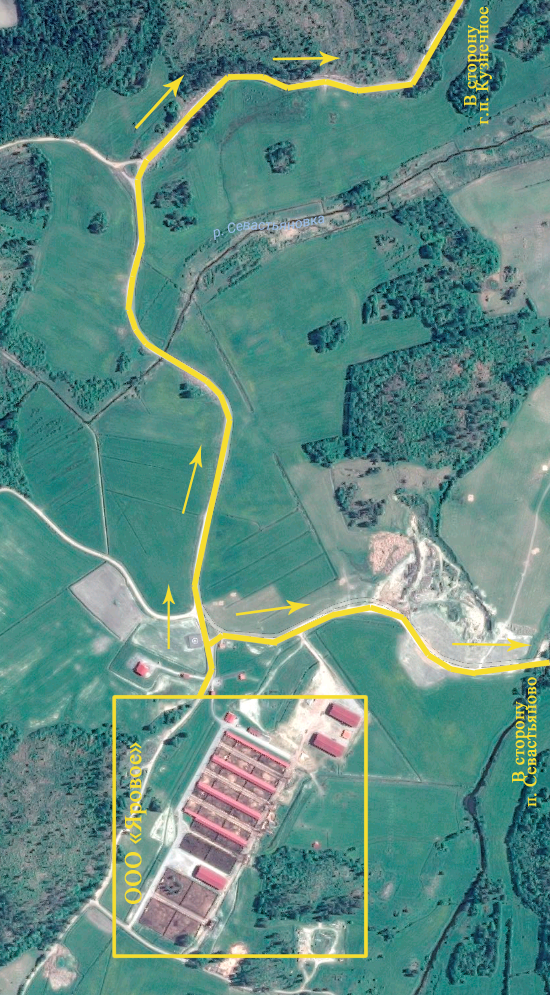 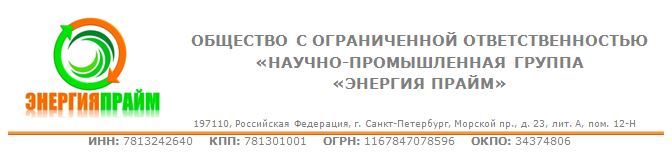 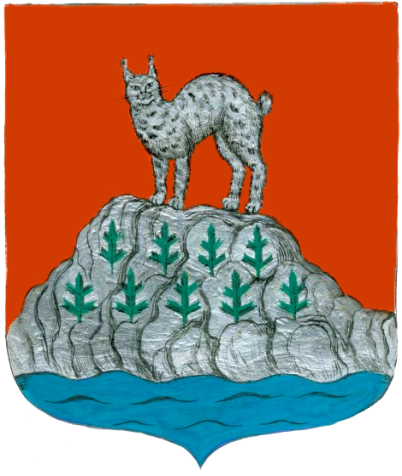 ПРОГРАММА КОМПЛЕКСНОГО РАЗВИТИЯ ТРАНСПОРТНОЙ ИНФРАСТРУКТУРЫ МУНИЦИПАЛЬНОГО ОБРАЗОВАНИЯ СЕВАСТЬЯНОВСКОЕСЕЛЬСКОЕ ПОСЕЛЕНИЕ МУНИЦИПАЛЬНОГО ОБРАЗОВАНИЯ ПРИОЗЕРСКИЙ МУНИЦИПАЛЬНЫЙ РАЙОН ЛЕНИНГРАДСКОЙ ОБЛАСТИ НА ПЕРИОД 2016-2020 ГОДЫ И НА ПЕРСПЕКТИВУ ДО 2035 ГОДАРазработчик:Генеральный директорООО «НПГ «ЭНЕРГИЯ ПРАЙМ»__________________/                       /г. Санкт-Петербург,2016 годПРОГРАММА КОМПЛЕКСНОГО РАЗВИТИЯ ТРАНСПОРТНОЙ ИНФРАСТРУКТУРЫМУНИЦИПАЛЬНОГО ОБРАЗОВАНИЯ СЕВАСТЬЯНОВСКОЕСЕЛЬСКОЕ ПОСЕЛЕНИЕ МУНИЦИПАЛЬНОГО ОБРАЗОВАНИЯ ПРИОЗЕРСКИЙ МУНИЦИПАЛЬНЫЙ РАЙОН ЛЕНИНГРАДСКОЙ ОБЛАСТИ НА ПЕРИОД 2016-2020 ГОДЫ И НА ПЕРСПЕКТИВУ ДО 2035 ГОДАг. Санкт-Петербург,2016 годНаименование ПрограммыПрограмма комплексного развития транспортной инфраструктуры муниципального образования Севастьяновское сельское поселение муниципального образования Приозерский муниципальный район Ленинградской области на период 2016-2020 годы и на перспективу до 2035 года(далее Программа).Основание для разработки Программы«Градостроительный кодекс Российской Федерации» от 29.12.2004 № 190-ФЗ (ред. от 03.07.2016) (с изм. и доп., вступ. в силу с 01.09.2016);Постановление Правительства РФ от 25 декабря 2015 г. № 1440 “Об утверждении требований к программам комплексного развития транспортной инфраструктуры поселений, городских округов”.Заказчик ПрограммыАдминистрация муниципального образования  Севастьяновское сельское поселение муниципального образования Приозерский муниципальный район Ленинградской областиРазработчик ПрограммыООО «Научно-Промышленная Группа «ЭНЕРГИЯ-ПРАЙМ»Юридический адрес:197110, Российская Федерация, г. Санкт-Петербург, Морской пр., д. 23, лит. А, пом. 12-НКонтакты:8 (950) 224-00-50, ENERGIYA-PRIME@yandex.ru8 (953) 378-37-17, Xpert.2012@yandex.ruЦели и задачи ПрограммыПрограмма должна обеспечивать:безопасность, качество и эффективность транспортного обслуживания населения, а также юридических лиц и индивидуальных предпринимателей, осуществляющих экономическую деятельность (далее - субъекты экономической деятельности), на территории поселения;доступность объектов транспортной инфраструктуры для населения и субъектов экономической деятельности в соответствии с нормативами градостроительного проектирования поселения;развитие транспортной инфраструктуры в соответствии с потребностями населения в передвижении, субъектов экономической деятельности - в перевозке пассажиров и грузов на территории поселения(далее - транспортный спрос);развитие транспортной инфраструктуры, сбалансированное с градостроительной деятельностью в поселении;условия для управления транспортным спросом;создание приоритетных условий для обеспечения безопасности жизни и здоровья участников дорожного движения по отношению к экономическим результатам хозяйственной деятельности;создание приоритетных условий движения транспортных средств общего пользования по отношению к иным транспортным средствам;условия для пешеходного и велосипедного передвижения населения;эффективность функционирования действующей транспортной инфраструктуры.Целевыепоказатели развития транспортной инфраструктурыснижение удельного веса дорог, нуждающихся в капитальном ремонте (реконструкции), со 100% в 2016 году до 10% в 2035 году;индекс нового строительства к 2035 году на уровне 45% - планируется новое строительство дорог;прирост протяженности дорог на 21,7 км к 2035 году;увеличение общей протяженности дорог с 42,403 км в 2016 году до 64,103 км в 2035 году.Укрупненное описание запланированных мероприятийРазработка проектно-сметной документации;Строительство дорог;Приобретение материалов и ремонт дорог.Сроки и этапы реализации ПрограммыПрограмма разрабатывается на срок не менее 10 лет и не более чем на срок действия генерального плана поселения.Сроки реализации Программы: 2016-2035 годы, в том числе по этапам реализации:1 этап: 2016 – 2020 годы (с разбивкой по годам);2 этап: 2021 – 2025 годы (без разбивки по годам);3 этап: 2026 – 2030 годы (без разбивки по годам);4 этап: 2031 – 2035 годы (без разбивки по годам).Объемы и источники финансирования ПрограммыОбщий объем финансирования программных мероприятий за период 2016-2035 гг. составляет 358 120,0 тыс. руб.К источникам финансирования программных мероприятий относятся:бюджет Ленинградской области;бюджет Приозерского муниципального района;бюджет муниципального образования Севастьяновское сельское поселение;средства предприятий;прочие источники финансирования.Объемы финансирования по проектам Программы носят прогнозный характер и подлежат ежегодному уточнению,  исходя  из  возможностей  бюджетов различных уровней и степени реализации мероприятий.Ожидаемые результаты реализации ПрограммыК концу реализации Программы:повышение качества и эффективности транспортного обслуживания населения, а также юридических лиц и индивидуальных предпринимателей, осуществляющих экономическую деятельность на территории поселения;увеличение уровня доступности объектов транспортной инфраструктуры для населения и субъектов экономической деятельности в соответствии с нормативами градостроительного проектирования поселения;повышение надежности системы транспортной инфраструктуры поселения.Берёзово, поселокСевастьяново, поселокБогатыри, поселокСтепанянское, поселокГранитное, поселокШушино, поселокЗаветное, поселокЯровое, поселокПроточное, поселокГод200820092010201120122013201420152016Численность населения843832827827820807789777799Название и местоположениеВместимостьВместимость% заполняемостиНазвание и местоположениепроектнаяфактическая% заполняемостиСтепанянская основная общеобразовательная школа, п. Севастьяново807087,5Детский сад № 30, п. Севастьяново342058,8Этажность%Индивидуальные жилые дома с участками (размер приусадебного участка – 12 соток)90Среднеэтажная жилая застройка 5 эт.10Всего100№ п/пНаименованиеОбщая протяженностьПокрытиеПокрытиеКатегорияГод ввода в эксплуатацию№ п/пНаименованиеОбщая протяженностьАсфальтГрунтКатегорияГод ввода в эксплуатациюСЕВАСТЬЯНОВОСЕВАСТЬЯНОВОСЕВАСТЬЯНОВОСЕВАСТЬЯНОВОСЕВАСТЬЯНОВОСЕВАСТЬЯНОВОСЕВАСТЬЯНОВОул. Новая920920IIIул. Степаняна1040728312IVул. Шоссейная14901490IIIул. Клубная740740IIIул. Озерная13401340IVул. Заречная10601060IVул. Дальняя11701170IVБЕРЁЗОВОБЕРЁЗОВОБЕРЁЗОВОБЕРЁЗОВОБЕРЁЗОВОБЕРЁЗОВОБЕРЁЗОВОул. Некрасова889889IVул. Лесная647647IVул. Сосновая381381IVул. Берёзовая442442IVул. Ладожская10141014IVул. Шоссейная20202020IIIул. Озерная509509IVБОГАТЫРИБОГАТЫРИБОГАТЫРИБОГАТЫРИБОГАТЫРИБОГАТЫРИБОГАТЫРИул. Кооперации25382538IVул. Озерная15861586IVул. Береговая610610IVул. Школьная12501250IVШУШИНОШУШИНОШУШИНОШУШИНОШУШИНОШУШИНОШУШИНОул. Луговая790790IVул. Береговая16001600IVул. Тихая470470IVул. Лесная11201120IVул. Центральная19201920IVЯРОВОЕЯРОВОЕЯРОВОЕЯРОВОЕЯРОВОЕЯРОВОЕЯРОВОЕот д.9 до КОС250250VПРОТОЧНОЕПРОТОЧНОЕПРОТОЧНОЕПРОТОЧНОЕПРОТОЧНОЕПРОТОЧНОЕПРОТОЧНОЕул. Полевая39303930IVул. Хвойная12701270IVул. Речная990990IVСТЕПАНЯНСКОЕСТЕПАНЯНСКОЕСТЕПАНЯНСКОЕСТЕПАНЯНСКОЕСТЕПАНЯНСКОЕСТЕПАНЯНСКОЕСТЕПАНЯНСКОЕул. Узловая16001600IVЗАВЕТНОЕЗАВЕТНОЕЗАВЕТНОЕЗАВЕТНОЕЗАВЕТНОЕЗАВЕТНОЕЗАВЕТНОЕул. Центральная32333233IVул. Хвойная606606IVул. Боровая773773IVул. Грибная775775IVГРАНИТНОЕГРАНИТНОЕГРАНИТНОЕГРАНИТНОЕГРАНИТНОЕГРАНИТНОЕГРАНИТНОЕул. Рыбацкая28602860IVул. Прибрежная570570IVВСЕГО42403714835255№ п/пТип покрытияПротяженность, кмДолевой состав,%Асфальтобетонное714817%Смешанное(асфальтобетонное / железобетонное)Железобетонное (плиты)Грунтовое (неусовершенствованное)3525583%ИТОГО42403100%№ п/пТип20152016Грузовойн/дЛегковой в т. ч.н/дОрганизациин/дНаселениен/дАвтобусын/дВСЕГОн/д115№ п/пТип20152016Общая численность населения МО, тыс. чел.0,7770,799Количество автомобилей у населения, ед.н/д115Уровень автомобилизации населения, ед./1000 чел.н/д144Изменение уровня автомобилизации к 2015 году, %н/д№ п/пНаименование маршрутаКол-во рейсов в деньПригородное сообщениеПригородное сообщениеПригородное сообщениеКузнечное – Санкт-Петербург8Кузнечное – Сортавала5Дальнего следованияДальнего следованияДальнего следованияСанкт-Петербург – Кузнечное – Костомукша1 рейс по нечетным числам№ п/пНаименование техникиК-воМаркаГод выпуска% износаДополнительное оборудованиеМашина дорожная комбинированная 1КАМАЗ КО 829Д 201240Отвал  и щеткаВакуумная машинаТракторГрейдер1ГС-14.022005100Поливомоечная машина№ п/пПоказательКоличественный показатель по Приозерскому районуКоличественный показатель по муниципальному образованиюВсего ДТП, в том числе:48010По вине водителей4038По вине пешеходов672Всего погибло людей, в том числе:710Детей10Ранено5778Из них детей560Пешеходов111ПоказательЕд. изм...Численность населения, всеготыс. чел.0,750,84Моложе трудоспособного%1815Трудоспособного%5760Старше трудоспособного%2525№п/пПоказателиЕдиница измерения2020 год2035 год№п/пПоказателиЕдиница измерения2020 год2035 годПостоянное населениеПостоянное населениеПостоянное населениеПостоянное населениеПостоянное население1Проектная численность постоянного населения на конец периодатыс. чел.0,750,842Средняя жилищная обеспеченность постоянного населения на конец периодакв. м общей площади на 1 чел.45453Требуемый жилищный фонд для постоянного населения на конец периодатыс. кв. м общей площ.34384Существующий жилищный фондтыс. кв. м общей площ.29295Убыль жилищного фондатыс. кв. м общей площ.-16Существующий сохраняемый жилищный фондтыс. кв. м общей площ.29287Объем нового жилищного строительства для постоянного населениятыс. кв. м общей площ.510в том числе:7.1Малоэтажные жилые дома до 4 эт. – плотность жилищного фонда 3600 кв. м/гатыс. кв. м общей площади-/0%2/20%7.2Индивидуальные жилые дома, плотность жилищного фонда 1000 кв. м/га (ср. размер дома –130 кв. м, ср. размер приусадебного участка – 12 соток)тыс. кв. м общей площади5/100%8/80%8Требуемые территории для размещения нового жилищного строительства для постоянного населения – всегога58,5в том числе:8.1Малоэтажные жилые дома до 4 эт. –га-0,58.2Индивидуальные жилые дома с участкамига58Население, сезонно проживающее в населенных пунктахНаселение, сезонно проживающее в населенных пунктахНаселение, сезонно проживающее в населенных пунктахНаселение, сезонно проживающее в населенных пунктахНаселение, сезонно проживающее в населенных пунктах1Проектная численность сезонного населения на конец периодатыс. чел.0,330,662Средняя жилищная обеспеченность сезонного населения на конец периодакв. м общей площади на 1 чел.45453Требуемый жилищный фонд для сезонного населения на конец периодатыс. кв. м общей площ.15304Объем нового жилищного строительстватыс. кв. м общей площ.1530в том числе:4.1.Индивидуальные жилые дома, плотность жилищного фонда 1000 кв. м/га (ср. размер дома –130 кв. м, ср. размер приусадебного участка – 12 соток)тыс. кв. м общей площади15/100%30/100%5Требуемые территории для размещения нового жилищного строительства для населения, сезонно проживающего в населенных пунктахтыс. кв. м общей площади1530№ п/пНаименование участковТерритория, гаЖилищный фонд, тыс. кв. м общей площадиПостоянное население1п. Севастьяново малоэтажные жилые дома до 4 эт.0,522п. Севастьяново ИЖС участок №188Всего на постоянное население8,510Население, сезонно проживающее на территории населенных пунктов1п. Севастьяново ИЖС участок №2442п. Севастьяново ИЖС участок №3773п. Богатыри ИЖС участок №1334п. Богатыри ИЖС участок №212125п. Проточное ИЖС44Всего на население, сезонно проживающее на территории населенных пунктов3030Площадки нового жилищного строительства всего38,540В том числе:Малоэтажные жилые дома до 4 эт.0,52Индивидуальные жилые дома с участками3838ОбъектыОбъектыЕд. измеренияНорматив на 1000 чел.Норматив на 1000 чел.Норматив на 1000 чел.Требуемая емкостьВ том числеВ том числеОбъектыОбъектыЕд. измеренияНаименование основного нормативного документаСодержание нормативаПринято в проектеТребуемая емкостьСохраняемыеНовое строительствоУчреждения образованияУчреждения образованияУчреждения образованияУчреждения образованияУчреждения образованияУчреждения образованияУчреждения образованияУчреждения образованияУчреждения образованияДошкольные образовательные учрежденияДошкольные образовательные учреждениячисломестСП 42.13330.201185 % охват детей дошкольного возрастаВ соответствии с нормативом3434нетОбщеобразовательные учрежденияОбщеобразовательные учреждениячисломестСП 42.13330.2011100 % охват детей соответствующей возрастной группы неполным средним образованием и до 75 % детей – средним образованиемВ соответствии с нормативом7980нетУчреждения здравоохраненияУчреждения здравоохраненияУчреждения здравоохраненияУчреждения здравоохраненияУчреждения здравоохраненияУчреждения здравоохраненияУчреждения здравоохраненияУчреждения здравоохраненияУчреждения здравоохраненияАмбулаторно-поликлинические учрежденияАмбулаторно-поликлинические учреждениячисло посещений в сменуПрограмма государственных гарантий оказания гражданам Российской Федерации бесплатной медицинской помощи на .9,7 посещ. начел. в год или 20,1 посещ. в смену на тыс. жителей без профилактических осмотровВ соответствии с нормативом17116Учреждения культурыУчреждения культурыУчреждения культурыУчреждения культурыУчреждения культурыУчреждения культурыУчреждения культурыУчреждения культурыУчреждения культурыКлубы, учреждения клубного типаКлубы, учреждения клубного типачисломестСоциальные нормативы и нормы,Методика определения нормативной потребности субъектов Российской Федерации в объектах социальной инфраструктурыДля групп населенных пунктов людностью от 0,5 до 1 тыс. чел. – по 150–200 мест на тысячу жителейВ соответствии с нормативом168400нетОбщедоступные библиотекиОбщедоступные библиотекитыс. единиц храненияСП 42.13330.2011Для групп населенных пунктов людностью более 1 тыс. чел. – по 6–7,5 тыс. экз.В соответствии с нормативом6,310,4нетСпортивные сооруженияСпортивные сооруженияСпортивные сооруженияСпортивные сооруженияСпортивные сооруженияСпортивные сооруженияСпортивные сооруженияСпортивные сооруженияСпортивные сооруженияСпортивные залыСпортивные залыкв. м площади полаМетодика определения нормативной потребности субъектов Российской Федерации в объектах социальной инфраструктуры350В соответствии с нормативом294162132Плоскостные сооруженияПлоскостные сооружениятыс. кв. мМетодика определения нормативной потребности субъектов Российской Федерации в объектах социальной инфраструктуры1,95В соответствии с нормативом1,64,15нетПлавательные бассейныПлавательные бассейныкв. м зеркала водыМетодика определения нормативной потребности субъектов Российской Федерации в объектах социальной инфраструктурыНа . должен быть достигнут показатель7563-63Учреждения для работы с молодежьюУчреждения для работы с молодежьюУчреждения для работы с молодежьюУчреждения для работы с молодежьюУчреждения для работы с молодежьюУчреждения для работы с молодежьюУчреждения для работы с молодежьюУчреждения для работы с молодежьюУчреждения для работы с молодежьюОбъекты инфраструктуры молодежной политики(подростковые клубы)Объекты инфраструктуры молодежной политики(подростковые клубы)кв. м общей площадиРаспоряжение Правительства Ленинградской области от 2 ноября 2010 года № 618-р25В соответствии с нормативом21-21Предприятия торговли и общественного питания, коммунально-бытового обслуживанияПредприятия торговли и общественного питания, коммунально-бытового обслуживанияПредприятия торговли и общественного питания, коммунально-бытового обслуживанияПредприятия торговли и общественного питания, коммунально-бытового обслуживанияПредприятия торговли и общественного питания, коммунально-бытового обслуживанияПредприятия торговли и общественного питания, коммунально-бытового обслуживанияПредприятия торговли и общественного питания, коммунально-бытового обслуживанияПредприятия торговли и общественного питания, коммунально-бытового обслуживанияПредприятия торговли и общественного питания, коммунально-бытового обслуживанияПредприятия розничной торговлипостоянное населениекв. м торговой площадиПриказ Комитета по развитию малого, среднего бизнеса и потребительского рынка Ленинградской области от 20 декабря . № 20486,6В соответствии с нормативом408,7300108,7Предприятия розничной торговлисезонное населениекв. м торговой площадиСП 42.13330.201180В соответствии с нормативом212,8-212,8Предприятия общественного питания открытой сетиПредприятия общественного питания открытой сетичисломестСП 42.13330.201140В соответствии с нормативом341618Предприятия бытового обслуживанияПредприятия бытового обслуживаниячислорабочих местСП 42.13330.20117 мест на тыс. чел. в сельской местностиВ соответствии с нормативом624БаниБаничисломестСП 42.13330.20117 мест на тыс. чел. в сельской местностиВ соответствии с нормативом814нетКладбище традиционного захоронения (резерв)Кладбище традиционного захоронения (резерв)гаСП 42.13330.2011 на тыс. чел.В соответствии с нормативом0,2-0,2№ п/пПоказательI ЭТАПI ЭТАПI ЭТАПI ЭТАПI ЭТАПII ЭТАПIII ЭТАПIV ЭТАП№ п/пПоказатель201620172018201920202021-20252026-20302031-2035Численность населения МО, тыс. чел.0,7990,7870,7750,7640,7520,7700,8020,834Количество автомобилей у населения, ед.115115117120122125130135Уровень автомобилизации населения, ед./1000 чел.144147153160158157158162№ п/пПоказательI ЭТАПI ЭТАПI ЭТАПI ЭТАПI ЭТАПII ЭТАПIII ЭТАПIV ЭТАП№ п/пПоказатель201620172018201920202021-20252026-20302031-2035Количество автомобилей у населения, ед.115115117120122125130135Количество аварий, ед.10109119111315Количество аварий с участием людей, ед.21001111Наименование целевого показателяЕд. изм.I ЭТАПI ЭТАПI ЭТАПI ЭТАПI ЭТАПII ЭТАПIII ЭТАПIV ЭТАПНаименование целевого показателяЕд. изм.201620172018201920202021-20252026-20302031-2035Численность населения МОтыс. чел.0,7990,7830,7670,7520,770,7960,8220,834Количество автомобилей у населенияед.115115117120122125130135Уровень автомобилизации населенияед./1000 чел.144147153160158157158162Количество ДТП, произошедших на территории поселенияед.10109119111315Индекс нового строительства%000013,713,74545Удельный вес дорог, нуждающихся в капитальном ремонте (реконструкции)%10010010080,080603010Прирост протяженности дорогкм0000,05,85,818,921,7Общая протяженность муниципальных дорогкм42,40342,40342,40342,40348,20348,20369,90369,903Доля протяженности автомобильных дорог общего пользования местного значения, не отвечающих нормативным требованиям, в общей протяженности автомобильных дорог общего пользования местного значения%30302617,010500Обеспеченность постоянной круглогодичной связью с сетью автомобильных дорог общего пользования по дорогам с твердым покрытием%505060707090100100Протяженность пешеходных дорожеккм00000000Протяженность велосипедных дорожеккм00000000Обеспечение транспортного обслуживания населения%100100100100100100100100Количество путепроводов, многоуровневых развязокшт.00000000Количество автозаправочных станцийшт.00000000Количество пристанейшт.22345688Количество баз-стоянок маломерного флоташт.22344466Количество автомобильных стоянок длительного временишт.00000222Количество капитально отремонтированных искусственных сооружений (мостов)шт.00000222№ п/пНаименование инвестиционного проектаТехнические параметры проектаСрок реализации проектаФинансовые затратыФинансовые затратыФинансовые затратыФинансовые затратыФинансовые затратыПримечание№ п/пНаименование инвестиционного проектаТехнические параметры проектаСрок реализации проектаВСЕГОв том числе:в том числе:в том числе:в том числе:Примечание№ п/пНаименование инвестиционного проектаТехнические параметры проектаСрок реализации проектаВСЕГОМестный бюджетРайонный бюджетОбластной бюджетИные источники ПримечаниеМЕРОПРИЯТИЯ ПО РАЗВИТИЮ ТРАНСПОРТНОЙ ИНФРАСТРУКТУРЫ ПО ВИДАМ ТРАНСПОРТАМЕРОПРИЯТИЯ ПО РАЗВИТИЮ ТРАНСПОРТНОЙ ИНФРАСТРУКТУРЫ ПО ВИДАМ ТРАНСПОРТАМЕРОПРИЯТИЯ ПО РАЗВИТИЮ ТРАНСПОРТНОЙ ИНФРАСТРУКТУРЫ ПО ВИДАМ ТРАНСПОРТАМЕРОПРИЯТИЯ ПО РАЗВИТИЮ ТРАНСПОРТНОЙ ИНФРАСТРУКТУРЫ ПО ВИДАМ ТРАНСПОРТАМЕРОПРИЯТИЯ ПО РАЗВИТИЮ ТРАНСПОРТНОЙ ИНФРАСТРУКТУРЫ ПО ВИДАМ ТРАНСПОРТАМЕРОПРИЯТИЯ ПО РАЗВИТИЮ ТРАНСПОРТНОЙ ИНФРАСТРУКТУРЫ ПО ВИДАМ ТРАНСПОРТАМЕРОПРИЯТИЯ ПО РАЗВИТИЮ ТРАНСПОРТНОЙ ИНФРАСТРУКТУРЫ ПО ВИДАМ ТРАНСПОРТАМЕРОПРИЯТИЯ ПО РАЗВИТИЮ ТРАНСПОРТНОЙ ИНФРАСТРУКТУРЫ ПО ВИДАМ ТРАНСПОРТАМЕРОПРИЯТИЯ ПО РАЗВИТИЮ ТРАНСПОРТНОЙ ИНФРАСТРУКТУРЫ ПО ВИДАМ ТРАНСПОРТАСтроительство базы-стоянки маломерного флота в п. Гранитное1 ед.1 этап:2016-2020 гг.2000,02000,0Строительство базы-стоянки маломерного флота в п. Степанянское1 ед.1 этап:2016-2020 гг.2000,02000,0Строительство пристани в п. Гранитное1 ед.1 этап:2016-2020 гг.700,0700,0Строительство пристани в п. Степанянское1 ед.1 этап:2016-2020 гг.1500,01500,0Строительство пристани в п. Заветное1 ед.1 этап:2016-2020 гг.700,0700,0Реконструкция пристаней в п. Берёзово8 ед.1 этап:2016-2020 гг.1600,01600,0Реконструкция вертолетной площадки вблизи п. Яровое1 ед.1 этап:2016-2020 гг.750,037,5712,5Строительство посадочной площадки вертолетов вблизи п. Берёзово1 ед.2 этап:2021-2025 гг.15500,0775,014725,0Строительство пристани в п. Севастьяново1 ед.2 этап:2021-2025 гг.700,0700,0Строительство пристани в п. Яровое1 ед.2 этап:2021-2025 гг.1500,01500,0Строительство пристани в п. Богатыри1 ед.2 этап:2021-2025 гг.700,0700,0Строительство базы-стоянки маломерного флота в п. Севастьяново1 ед.3 этап:2026-2030 гг.2000,02000,0Строительство базы-стоянки маломерного флота в п. Богатыри1 ед.3 этап:2026-2030 гг.2000,02000,0МЕРОПРИЯТИЯ ПО РАЗВИТИЮ ТРАНСПОРТА ОБЩЕГО ПОЛЬЗОВАНИЯ, СОЗДАНИЮ ТРАНСПОРТНО-ПЕРЕСАДОЧНЫХ УЗЛОВМЕРОПРИЯТИЯ ПО РАЗВИТИЮ ТРАНСПОРТА ОБЩЕГО ПОЛЬЗОВАНИЯ, СОЗДАНИЮ ТРАНСПОРТНО-ПЕРЕСАДОЧНЫХ УЗЛОВМЕРОПРИЯТИЯ ПО РАЗВИТИЮ ТРАНСПОРТА ОБЩЕГО ПОЛЬЗОВАНИЯ, СОЗДАНИЮ ТРАНСПОРТНО-ПЕРЕСАДОЧНЫХ УЗЛОВМЕРОПРИЯТИЯ ПО РАЗВИТИЮ ТРАНСПОРТА ОБЩЕГО ПОЛЬЗОВАНИЯ, СОЗДАНИЮ ТРАНСПОРТНО-ПЕРЕСАДОЧНЫХ УЗЛОВМЕРОПРИЯТИЯ ПО РАЗВИТИЮ ТРАНСПОРТА ОБЩЕГО ПОЛЬЗОВАНИЯ, СОЗДАНИЮ ТРАНСПОРТНО-ПЕРЕСАДОЧНЫХ УЗЛОВМЕРОПРИЯТИЯ ПО РАЗВИТИЮ ТРАНСПОРТА ОБЩЕГО ПОЛЬЗОВАНИЯ, СОЗДАНИЮ ТРАНСПОРТНО-ПЕРЕСАДОЧНЫХ УЗЛОВМЕРОПРИЯТИЯ ПО РАЗВИТИЮ ТРАНСПОРТА ОБЩЕГО ПОЛЬЗОВАНИЯ, СОЗДАНИЮ ТРАНСПОРТНО-ПЕРЕСАДОЧНЫХ УЗЛОВМЕРОПРИЯТИЯ ПО РАЗВИТИЮ ТРАНСПОРТА ОБЩЕГО ПОЛЬЗОВАНИЯ, СОЗДАНИЮ ТРАНСПОРТНО-ПЕРЕСАДОЧНЫХ УЗЛОВМЕРОПРИЯТИЯ ПО РАЗВИТИЮ ТРАНСПОРТА ОБЩЕГО ПОЛЬЗОВАНИЯ, СОЗДАНИЮ ТРАНСПОРТНО-ПЕРЕСАДОЧНЫХ УЗЛОВУвеличение числа рейсов на существующем автобусном маршруте, ввод новых рейсов по направлению Кузнечное – Севастьяново – Мельниково1 этап:2016-2020 гг.МЕРОПРИЯТИЯ ПО РАЗВИТИЮ ИНФРАСТРУКТУРЫ ДЛЯ ЛЕГКОВОГО АВТОМОБИЛЬНОГО ТРАНСПОРТА, ВКЛЮЧАЯ РАЗВИТИЕ ЕДИНОГО ПАРКОВОЧНОГО ПРОСТРАНСТВАМЕРОПРИЯТИЯ ПО РАЗВИТИЮ ИНФРАСТРУКТУРЫ ДЛЯ ЛЕГКОВОГО АВТОМОБИЛЬНОГО ТРАНСПОРТА, ВКЛЮЧАЯ РАЗВИТИЕ ЕДИНОГО ПАРКОВОЧНОГО ПРОСТРАНСТВАМЕРОПРИЯТИЯ ПО РАЗВИТИЮ ИНФРАСТРУКТУРЫ ДЛЯ ЛЕГКОВОГО АВТОМОБИЛЬНОГО ТРАНСПОРТА, ВКЛЮЧАЯ РАЗВИТИЕ ЕДИНОГО ПАРКОВОЧНОГО ПРОСТРАНСТВАМЕРОПРИЯТИЯ ПО РАЗВИТИЮ ИНФРАСТРУКТУРЫ ДЛЯ ЛЕГКОВОГО АВТОМОБИЛЬНОГО ТРАНСПОРТА, ВКЛЮЧАЯ РАЗВИТИЕ ЕДИНОГО ПАРКОВОЧНОГО ПРОСТРАНСТВАМЕРОПРИЯТИЯ ПО РАЗВИТИЮ ИНФРАСТРУКТУРЫ ДЛЯ ЛЕГКОВОГО АВТОМОБИЛЬНОГО ТРАНСПОРТА, ВКЛЮЧАЯ РАЗВИТИЕ ЕДИНОГО ПАРКОВОЧНОГО ПРОСТРАНСТВАМЕРОПРИЯТИЯ ПО РАЗВИТИЮ ИНФРАСТРУКТУРЫ ДЛЯ ЛЕГКОВОГО АВТОМОБИЛЬНОГО ТРАНСПОРТА, ВКЛЮЧАЯ РАЗВИТИЕ ЕДИНОГО ПАРКОВОЧНОГО ПРОСТРАНСТВАМЕРОПРИЯТИЯ ПО РАЗВИТИЮ ИНФРАСТРУКТУРЫ ДЛЯ ЛЕГКОВОГО АВТОМОБИЛЬНОГО ТРАНСПОРТА, ВКЛЮЧАЯ РАЗВИТИЕ ЕДИНОГО ПАРКОВОЧНОГО ПРОСТРАНСТВАМЕРОПРИЯТИЯ ПО РАЗВИТИЮ ИНФРАСТРУКТУРЫ ДЛЯ ЛЕГКОВОГО АВТОМОБИЛЬНОГО ТРАНСПОРТА, ВКЛЮЧАЯ РАЗВИТИЕ ЕДИНОГО ПАРКОВОЧНОГО ПРОСТРАНСТВАМЕРОПРИЯТИЯ ПО РАЗВИТИЮ ИНФРАСТРУКТУРЫ ДЛЯ ЛЕГКОВОГО АВТОМОБИЛЬНОГО ТРАНСПОРТА, ВКЛЮЧАЯ РАЗВИТИЕ ЕДИНОГО ПАРКОВОЧНОГО ПРОСТРАНСТВАСтроительство автомобильной стоянки в п. Степанянское1 ед.2 этап:2021-2025 гг.750,0750,0Стоянка на 20 местСтроительство автомобильной стоянки в п. Березово1 ед.2 этап:2021-2025 гг.750,0750,0Стоянка на 20 местСтроительство автомобильной стоянки в п. Севастьяново1 ед.2 этап:2021-2025 гг.750,0750,0Стоянка на 20 местРазмещение дорожных знаков и указателей на улицах населенных пунктов2016-2035 гг.1520,01520,0Создание инфраструктуры автосервиса1 ед.1 этап:2016-2020 гг.1000,01000,0Средства инвесторовРемонт моста по а/д Севастьяново – Степанянское около п. Степанянское1 ед.2 этап:2021-2025 гг.9000,0450,08550,0Ремонт моста по а/д подъезд к д. Проточное около д. Проточное1 ед.2 этап:2021-2025 гг.7000,0350,06650,0МЕРОПРИЯТИЯ ПО РАЗВИТИЮ ИНФРАСТРУКТУРЫ ПЕШЕХОДНОГО И ВЕЛОСИПЕДНОГО ПЕРЕДВИЖЕНИЯМЕРОПРИЯТИЯ ПО РАЗВИТИЮ ИНФРАСТРУКТУРЫ ПЕШЕХОДНОГО И ВЕЛОСИПЕДНОГО ПЕРЕДВИЖЕНИЯМЕРОПРИЯТИЯ ПО РАЗВИТИЮ ИНФРАСТРУКТУРЫ ПЕШЕХОДНОГО И ВЕЛОСИПЕДНОГО ПЕРЕДВИЖЕНИЯМЕРОПРИЯТИЯ ПО РАЗВИТИЮ ИНФРАСТРУКТУРЫ ПЕШЕХОДНОГО И ВЕЛОСИПЕДНОГО ПЕРЕДВИЖЕНИЯМЕРОПРИЯТИЯ ПО РАЗВИТИЮ ИНФРАСТРУКТУРЫ ПЕШЕХОДНОГО И ВЕЛОСИПЕДНОГО ПЕРЕДВИЖЕНИЯМЕРОПРИЯТИЯ ПО РАЗВИТИЮ ИНФРАСТРУКТУРЫ ПЕШЕХОДНОГО И ВЕЛОСИПЕДНОГО ПЕРЕДВИЖЕНИЯМЕРОПРИЯТИЯ ПО РАЗВИТИЮ ИНФРАСТРУКТУРЫ ПЕШЕХОДНОГО И ВЕЛОСИПЕДНОГО ПЕРЕДВИЖЕНИЯМЕРОПРИЯТИЯ ПО РАЗВИТИЮ ИНФРАСТРУКТУРЫ ПЕШЕХОДНОГО И ВЕЛОСИПЕДНОГО ПЕРЕДВИЖЕНИЯМЕРОПРИЯТИЯ ПО РАЗВИТИЮ ИНФРАСТРУКТУРЫ ПЕШЕХОДНОГО И ВЕЛОСИПЕДНОГО ПЕРЕДВИЖЕНИЯСтроительство тротуаров в п. Севастьяново1 этап:2016-2020 гг.2500,02500,0Установка пешеходных ограждений в п. Севастьяново1 этап:2016-2020 гг.3000,03000,0МЕРОПРИЯТИЯ ПО РАЗВИТИЮ ИНФРАСТРУКТУРЫ ДЛЯ ГРУЗОВОГО ТРАНСПОРТА, ТРАНСПОРТНЫХ СРЕДСТВ КОММУНАЛЬНЫХ И ДОРОЖНЫХ СЛУЖБМЕРОПРИЯТИЯ ПО РАЗВИТИЮ ИНФРАСТРУКТУРЫ ДЛЯ ГРУЗОВОГО ТРАНСПОРТА, ТРАНСПОРТНЫХ СРЕДСТВ КОММУНАЛЬНЫХ И ДОРОЖНЫХ СЛУЖБМЕРОПРИЯТИЯ ПО РАЗВИТИЮ ИНФРАСТРУКТУРЫ ДЛЯ ГРУЗОВОГО ТРАНСПОРТА, ТРАНСПОРТНЫХ СРЕДСТВ КОММУНАЛЬНЫХ И ДОРОЖНЫХ СЛУЖБМЕРОПРИЯТИЯ ПО РАЗВИТИЮ ИНФРАСТРУКТУРЫ ДЛЯ ГРУЗОВОГО ТРАНСПОРТА, ТРАНСПОРТНЫХ СРЕДСТВ КОММУНАЛЬНЫХ И ДОРОЖНЫХ СЛУЖБМЕРОПРИЯТИЯ ПО РАЗВИТИЮ ИНФРАСТРУКТУРЫ ДЛЯ ГРУЗОВОГО ТРАНСПОРТА, ТРАНСПОРТНЫХ СРЕДСТВ КОММУНАЛЬНЫХ И ДОРОЖНЫХ СЛУЖБМЕРОПРИЯТИЯ ПО РАЗВИТИЮ ИНФРАСТРУКТУРЫ ДЛЯ ГРУЗОВОГО ТРАНСПОРТА, ТРАНСПОРТНЫХ СРЕДСТВ КОММУНАЛЬНЫХ И ДОРОЖНЫХ СЛУЖБМЕРОПРИЯТИЯ ПО РАЗВИТИЮ ИНФРАСТРУКТУРЫ ДЛЯ ГРУЗОВОГО ТРАНСПОРТА, ТРАНСПОРТНЫХ СРЕДСТВ КОММУНАЛЬНЫХ И ДОРОЖНЫХ СЛУЖБМЕРОПРИЯТИЯ ПО РАЗВИТИЮ ИНФРАСТРУКТУРЫ ДЛЯ ГРУЗОВОГО ТРАНСПОРТА, ТРАНСПОРТНЫХ СРЕДСТВ КОММУНАЛЬНЫХ И ДОРОЖНЫХ СЛУЖБМЕРОПРИЯТИЯ ПО РАЗВИТИЮ ИНФРАСТРУКТУРЫ ДЛЯ ГРУЗОВОГО ТРАНСПОРТА, ТРАНСПОРТНЫХ СРЕДСТВ КОММУНАЛЬНЫХ И ДОРОЖНЫХ СЛУЖБМЕРОПРИЯТИЯ ПО РАЗВИТИЮ СЕТИ ДОРОГ ПОСЕЛЕНИЯМЕРОПРИЯТИЯ ПО РАЗВИТИЮ СЕТИ ДОРОГ ПОСЕЛЕНИЯМЕРОПРИЯТИЯ ПО РАЗВИТИЮ СЕТИ ДОРОГ ПОСЕЛЕНИЯМЕРОПРИЯТИЯ ПО РАЗВИТИЮ СЕТИ ДОРОГ ПОСЕЛЕНИЯМЕРОПРИЯТИЯ ПО РАЗВИТИЮ СЕТИ ДОРОГ ПОСЕЛЕНИЯМЕРОПРИЯТИЯ ПО РАЗВИТИЮ СЕТИ ДОРОГ ПОСЕЛЕНИЯМЕРОПРИЯТИЯ ПО РАЗВИТИЮ СЕТИ ДОРОГ ПОСЕЛЕНИЯМЕРОПРИЯТИЯ ПО РАЗВИТИЮ СЕТИ ДОРОГ ПОСЕЛЕНИЯМЕРОПРИЯТИЯ ПО РАЗВИТИЮ СЕТИ ДОРОГ ПОСЕЛЕНИЯСтроительство улиц местного значения на площадках нового жилищного строительства3,5 км1 этап:2016-2020 гг.19250,019250,0Приведение в нормативное состояние а/д Севастьяново – Яровое до соответствия заданным параметрам2,3 км1 этап:2016-2020 гг.5750,0287,55462,5Приведение в нормативное состояние а/д Подъезд к п. Проточное до соответствия заданным параметрам2,6 км1 этап:2016-2020 гг.6500,0325,06175,0Приведение в нормативное состояние а/д подъезд к п. Шушино до соответствия заданным параметрам1,0 км1 этап:2016-2020 гг.2500,0125,02375,0Приведение в нормативное состояние а/д Севастьяново – Степанянское до соответствия заданным параметрам6,0 км1 этап:2016-2020 гг.15000,0750,014250,0Приведение в нормативное состояние а/д Севастьяново – Проточное до соответствия заданным параметрам2,6 км1 этап:2016-2020 гг.6500,0325,06175,0Реконструкция а/д Шушино – Заветное до соответствия параметрам IV технической категории8,9 км1 этап:2016-2020 гг.22250,01112,521137,5Приведение в нормативное состояние а/д Проточное – Гранитное до соответствия заданным параметрам7,9 км1 этап:2016-2020 гг.19750,0987,518762,5Строительство улиц местного значения на площадках нового жилищного строительства2,3 км1 этап:2016-2020 гг.5750,05750,0Строительство а/д Заветное – Маслово (Выборгский муниципальный район)2,8 км2 этап:2021-2025 гг.15400,0770,014630,0Строительство а/д Степанянское – граница Республики Карелия12,6 км3 этап:2026-2030 гг.69300,03465,065835,0Строительство а/д Севастьяново – Яровое (продолжение)6,3 км3 этап:2026-2030 гг.34650,01732,532917,5Реконструкция а/д Сапёрное – Мельниково – Кузнечное13,0 км3 этап:2026-2030 гг.71500,03575,014300,053625,0Содержание существующей дорожной сети1 этап:2016-2020 гг.3000,03000,0Ремонт дворовойтерритории по ул. Новая п. Севастьяново1 этап:2016-2020 гг.500,0500,0ТЕХНИЧЕСКАЯ ДОКУМЕНТАЦИЯТЕХНИЧЕСКАЯ ДОКУМЕНТАЦИЯТЕХНИЧЕСКАЯ ДОКУМЕНТАЦИЯТЕХНИЧЕСКАЯ ДОКУМЕНТАЦИЯТЕХНИЧЕСКАЯ ДОКУМЕНТАЦИЯТЕХНИЧЕСКАЯ ДОКУМЕНТАЦИЯТЕХНИЧЕСКАЯ ДОКУМЕНТАЦИЯТЕХНИЧЕСКАЯ ДОКУМЕНТАЦИЯТЕХНИЧЕСКАЯ ДОКУМЕНТАЦИЯЕжегодная актуализация Программы комплексного развития транспортной инфраструктуры1 шт.2016-2035 гг.1800,01800,0Актуализация проекта схемы организации дорожного движения1 шт.2016-2035 гг.800,0800,0ИТОГО по источникам финансированияИТОГО по источникам финансированияИТОГО по источникам финансирования70837,5232657,5536251000ИТОГО за весь период реализации ПрограммыИТОГО за весь период реализации ПрограммыИТОГО за весь период реализации ПрограммыИТОГО за весь период реализации Программы358120,0358120,0358120,0358120,0358120,0Наименование инвестиционного проектаОбъем финансирования, тыс. руб.1 ЭТАП1 ЭТАП1 ЭТАП1 ЭТАП1 ЭТАП2 ЭТАП3 ЭТАП4 ЭТАПНаименование инвестиционного проектаОбъем финансирования, тыс. руб.201620172018201920202021-20252026-20302031-2035Строительство базы-стоянки маломерного флота в п. Гранитное2000,02000,0Строительство базы-стоянки маломерного флота в п. Степанянское2000,02000,0Строительство пристани в п. Гранитное700,0700,0Строительство пристани в п. Степанянское1500,01500,0Строительство пристани в п. Заветное700,0700,0Реконструкция пристаней в п. Берёзово1600,0400,0400,0400,0400,0Реконструкция вертолетной площадки вблизи п. Яровое750,0750,0Строительство посадочной площадки вертолетов вблизи п. Берёзово15500,015500,0Строительство пристани в п. Севастьяново700,0700,0Строительство пристани в п. Яровое1500,01500,0Строительство пристани в п. Богатыри700,0700,0Строительство базы-стоянки маломерного флота в п. Севастьяново2000,02000,0Строительство базы-стоянки маломерного флота в п. Богатыри2000,02000,0ИТОГО:3165023500Наименование инвестиционного проектаОбъем финансирования, тыс. руб.1 ЭТАП1 ЭТАП1 ЭТАП1 ЭТАП1 ЭТАП2 ЭТАП3 ЭТАП4 ЭТАПНаименование инвестиционного проектаОбъем финансирования, тыс. руб.201620172018201920202021-20252026-20302031-2035Увеличение числа рейсов на существующем автобусном маршруте, ввод новых рейсов по направлению Кузнечное – Севастьяново – МельниковоИТОГО:Наименование инвестиционного проектаОбъем финансирования, тыс. руб.1 ЭТАП1 ЭТАП1 ЭТАП1 ЭТАП1 ЭТАП2 ЭТАП3 ЭТАП4 ЭТАПНаименование инвестиционного проектаОбъем финансирования, тыс. руб.201620172018201920202021-20252026-20302031-2035Строительство автомобильной стоянки в п. Степанянское750,0750,0Строительство автомобильной стоянки в п. Березово750,0750,0Строительство автомобильной стоянки в п. Севастьяново750,0750,0Размещение дорожных знаков и указателей на улицах населенных пунктов1520,080,080,080,080,0400,0400,0400,0Создание инфраструктуры автосервиса1000,01000,0Ремонт моста по а/д Севастьяново – Степанянское около п. Степанянское9000,09000,0Ремонт моста по а/д подъезд к д. Проточное около д. Проточное7000,07000,0ИТОГО:20770808010808018650400400Наименование инвестиционного проектаОбъем финансирования, тыс. руб.1 ЭТАП1 ЭТАП1 ЭТАП1 ЭТАП1 ЭТАП2 ЭТАП3 ЭТАП4 ЭТАПНаименование инвестиционного проектаОбъем финансирования, тыс. руб.201620172018201920202021-20252026-20302031-2035Строительство тротуаров в п. Севастьяново2500,01250,01250,0Установка пешеходных ограждений в п. Севастьяново3000,01000,01000,01000,0ИТОГО:5500225022501000Наименование инвестиционного проектаОбъем финансирования, тыс. руб.1 ЭТАП1 ЭТАП1 ЭТАП1 ЭТАП1 ЭТАП2 ЭТАП3 ЭТАП4 ЭТАПНаименование инвестиционного проектаОбъем финансирования, тыс. руб.201620172018201920202021-20252026-20302031-2035ИТОГО:Наименование инвестиционного проектаОбъем финансирования, тыс. руб.1 ЭТАП1 ЭТАП1 ЭТАП1 ЭТАП1 ЭТАП2 ЭТАП3 ЭТАП4 ЭТАПНаименование инвестиционного проектаОбъем финансирования, тыс. руб.201620172018201920202021-20252026-20302031-2035Строительство улиц местного значения на площадках нового жилищного строительства19250,09625,09625,0Приведение в нормативное состояние а/д Севастьяново – Яровое до соответствия заданным параметрам5750,05750,0Приведение в нормативное состояние а/д Подъезд к п. Проточное до соответствия заданным параметрам6500,06500,0Приведение в нормативное состояние а/д подъезд к п. Шушино до соответствия заданным параметрам2500,02500,0Приведение в нормативное состояние а/д Севастьяново – Степанянское до соответствия заданным параметрам15000,07500,07500,0Приведение в нормативное состояние а/д Севастьяново – Проточное до соответствия заданным параметрам6500,06500,0Реконструкция а/д Шушино – Заветное до соответствия параметрам IV технической категории22250,022250,0Приведение в нормативное состояние а/д Проточное – Гранитное до соответствия заданным параметрам19750,019750,0Строительство улиц местного значения на площадках нового жилищного строительства5750,05750,0Строительство а/д Заветное – Маслово (Выборгский муниципальный район)15400,015400,069300,0Строительство а/д Степанянское – граница Республики Карелия69300,034650,0Строительство а/д Севастьяново – Яровое (продолжение)34650,071500,0Реконструкция а/д Сапёрное – Мельниково – Кузнечное71500,0Содержание существующей дорожной сети3000,01000,01000,01000,0Ремонт дворовойтерритории по ул. Новая п. Севастьяново500,0500,0ИТОГО:2976001450026500328753287515400175450Наименование инвестиционного проектаОбъем финансирования, тыс. руб.1 ЭТАП1 ЭТАП1 ЭТАП1 ЭТАП1 ЭТАП2 ЭТАП3 ЭТАП4 ЭТАПНаименование инвестиционного проектаОбъем финансирования, тыс. руб.201620172018201920202021-20252026-20302031-2035Ежегодная актуализация Программы комплексного развития транспортной инфраструктуры1800,0100,0100,0100,0500,0500,0500,0Актуализация проекта схемы организации дорожного движения800,0200,0200,0200,0200,0ИТОГО:2600100100300700700700Наименование инвестиционного проектаОбъем финансирования, тыс. руб.1 ЭТАП1 ЭТАП1 ЭТАП1 ЭТАП1 ЭТАП2 ЭТАП3 ЭТАП4 ЭТАПНаименование инвестиционного проектаОбъем финансирования, тыс. руб.201620172018201920202021-20252026-20302031-2035Мероприятия по развитию транспортной инфраструктуры по видам транспорта3165004003850390023500000Мероприятия по развитию транспорта общего пользования, созданию транспортно-пересадочных узлов000000000Мероприятия по развитию инфраструктуры для легкового автомобильного транспорта, включая развитие единого парковочного пространства207700808010808018650400400Мероприятия по развитию инфраструктуры пешеходного и велосипедного передвижения550000225022501000000Мероприятия по развитию инфраструктуры для грузового транспорта, транспортных средств коммунальных и дорожных служб000000000Мероприятия по развитию сети дорог поселения297600014500265003287532875154001754500Мероприятия по разработке технической документации260000100100300700700700ИТОГО:358120014980327804020557755347501765501100№ п/пМероприятияСрок реализацииОтветственный исполнительРезультатМониторинг по основным индикаторам и целевым показателямЕжегодноАдминистрация МО Севастьяновское сельскоепоселениеГодовой отчет об итогах мониторинга реализации ПрограммыКруглый стол по обсуждению результатов мониторингаЕжегодноАдминистрация МО Севастьяновское сельскоепоселениеРекомендации по корректировкетекущих плановых документовОценка реализации Программы комплексного развитияНе чаще чем один раз в три годаАдминистрация МО Севастьяновское сельскоепоселениеСводные рекомендации по корректировке разделовПрограммыПрограммная сессияНе чаще чем один раз в три годаАдминистрация МО Севастьяновское сельскоепоселениеПрограмма комплексного развития транспортной инфраструктуры (с изменениями)Утверждение откорректированной версии «Программы комплексного развития транспортной инфраструктуры»В случае корректировки разделовПрограммыСобрание Совета депутатовУтвержденная Программа комплексного развития транспортной инфраструктуры (с изменениями)